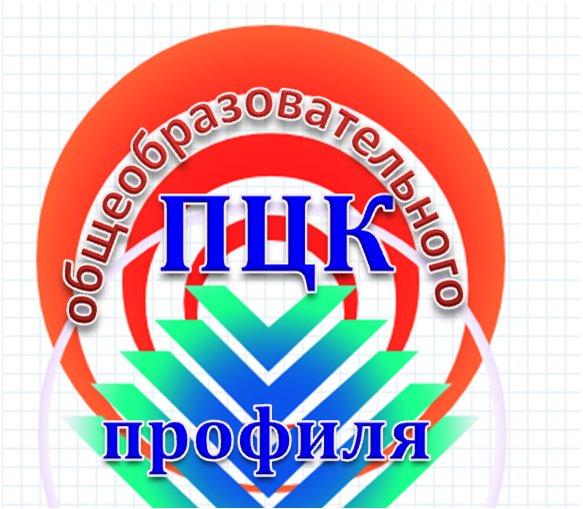 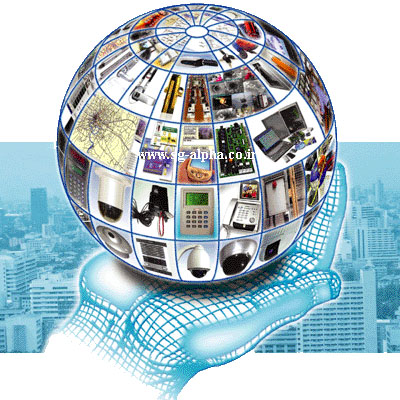 Белово2013ДЕПАРТАМЕНТ ОБРАЗОВАНИЯ И НАУКИ КЕМЕРОВСКОЙ ОБЛАСТИ
государственное бюджетное образовательное учреждениесреднего профессионального образования«БЕЛОВСКИЙ   ТЕХНИКУМ   ЖЕЛЕЗНОДОРОЖНОГО   ТРАНСПОРТА»ИНФОРМАТИКА И ИКТМЕТОДИЧЕСКИЕ РЕКОМЕНДАЦИИПО ВЫПОЛНЕНИЮ ВНЕАУДИТОРНЫХ САМОСТОЯТЕЛЬНЫХ РАБОТПРИ ИЗУЧЕНИИ ОДП.2 ИНФОРМАТИКА И ИКТ230103.02 Мастер по обработке цифровой информации140446.03 Электромонтер по ремонту и обслуживанию электрооборудования (по отраслям)150709.02 Сварщик (электросварочные и газосварочные работы)Белово2013Рецензент(ы):_________________________________________________Ф.И.О., ученая степень, звание, должность_______________________________________________Ф.И.О., ученая степень, звание, должностьМЕТОДИЧЕСКИЕ РЕКОМЕНДАЦИИ ПО ВЫПОЛНЕНИЮ ВНЕАУДИТОРНЫХ САМОСТОЯТЕЛЬНЫХ РАБОТ ПРИ ИЗУЧЕНИИ ОДП.2 ИНФОРМАТИКА И ИКТ

В методических рекомендациях приведены основные требования по выполнению внеаудиторных самостоятельных работ по УД ОДП.2 Информатика и ИКТ, предназначенные для обучающихся ОУ СПО профессии 230103.02 Мастер по обработке цифровой информации, 140446.03 Электромонтер по ремонту и обслуживанию электрооборудования (по отраслям), 150709.02 Сварщик (электросварочные и газосварочные работы)Методические рекомендации составлены преподавателем ГБОУ СПО «БТЖТ»
Анисимовой Т.В.

ГБОУ СПО «БТЖТ», г. Белово, 2013 г.	СодержаниеПояснительная запискаУчебная дисциплина ОДП.2 «Информатика и ИКТ» является одной из основных дисциплин, предусмотренных учебным планом для обучающихся профессиям 230103.02  Мастер по обработке цифровой информации, 140446.03 Электромонтер по ремонту и обслуживанию электрооборудования (по отраслям), 150709.02 Сварщик (электросварочные и газосварочные работы).Методические рекомендации направлены на оказание методической помощи обучающимся при выполнении внеаудиторных самостоятельных работ.Роль самостоятельной работы учащихся:формирование творческой личности, способной к саморазвитию, самообразованию, инновационной деятельностиперевод учащегося из пассивного потребителя знаний в активного их творца, умеющего сформулировать проблему, проанализировать пути ее решения, найти оптимальный результат и доказать его правильность. Задачи, решаемые при организации самостоятельной работы учащихся:способствует углублению и закреплению имеющихся теоретических знаний;развивает практические умения в проведении исследований, анализе полученных результатов и выработке рекомендаций по совершенствованию определенного вида деятельности;совершенствует навыки в самостоятельной работе с источниками информации и соответствующими программно-техническими средствами, в том числе работы с интернетом;открывает широкие возможности для освоения дополнительного теоретического материала по информатике  и накопленного практического опыта; способствует профессиональной подготовке к выполнению в дальнейшем своих обязанностей;помогает овладеть методологией исследований.Дорогие учащиеся!Вы держите в руках издание, созданное преподавателем специально для того, чтобы помочь Вам при выполнении внеаудиторных самостоятельных работ. «А зачем нам нужна эта самостоятельная работа?» – спросите Вы. Затем, что каждый из Вас хочет, в конечном итоге, стать не только высококлассным специалистом в своей профессии, но и культурным человеком. Сегодня, когда объем информации растет с каждым днем, невозможно представить специалиста в любой профессиональной деятельности без знаний технологии обработки текстовой, графической и числовой информации. Информационная культура предполагает, что человек использует информационные технологии при решении задач, которые он ставит для достижения цели в своей деятельности. Он должен уметь организовать поиск нужной информации, необходимой для решения задачи из множества источников. Кроме того, информационно образованный культурный человек должен уметь работать с отобранной информацией, структурировать и систематизировать её, обобщать с помощью современных средств информатики подобно тому, как культурные в обычном понимании люди умеют разговаривать друг с другом. Выполняя различные виды внеаудиторных самостоятельных работ, Вы получите широкие возможности для освоения дополнительного материала не только по информатике, но и по другим учебным дисциплинам, и по выбранной профессии. Представленные в «методичке» виды и темы самостоятельных работ позволят Вам выбрать личный образовательный маршрут, который предусматривает сочетание Вашей индивидуальной самостоятельной работы с консультациями преподавателя. Это было вступление. А о том, как работать с методическими указаниями читайте далее…Как работать с «методичкой»Для того чтобы выполнить какое-либо дело правильно и точно в срок, существует инструкция. А мы, люди, такие разные – быстрые и медлительные, новички и опытные, внимательные и рассеянные, уверенные в себе и нерешительные. Поэтому делать всем и всё по одной команде не получится. Что же делать? Предлагаю каждому из Вас проложить свой путь при занятиях самостоятельной работой так, чтобы выбрать свой алгоритм действий, который подходит больше всего именно Вам и приведет Вас, в конечном итоге, к положительному результату (т.е. к высокой оценке). Итак…Внимательно изучи перечень видов самостоятельных внеаудиторных работ по учебной дисциплине. Он представлен в таблице 1. Обрати внимание на регламент времени на выполнение каждого вида ВСР.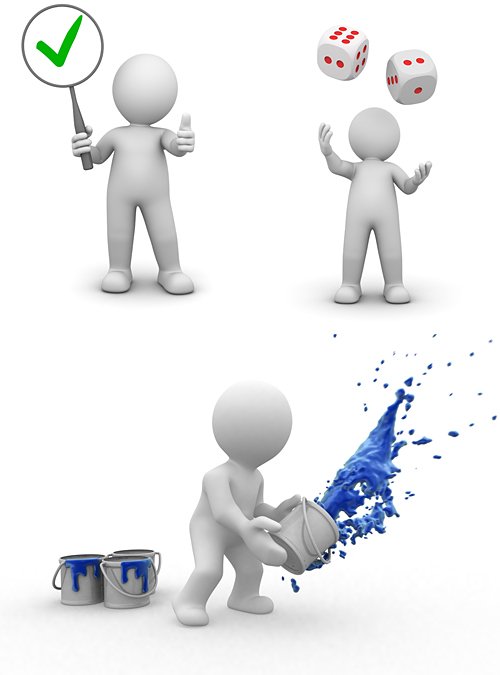 Таблица 1 – Перечень видов самостоятельных внеаудиторных работ по учебной дисциплине «Информатика и ИКТ»Раздел 1. Информационная деятельность человекаПодготовка к практическим работам №№1-3. Проработка теоретического  материала, изученного на уроке (конспекта). Подготовка к контролю знаний по разделу 1 «Информационная деятельность человека». Выполнение индивидуальных творческих заданий: подготовка сообщений, кроссвордов по заданной тематике, создание мультимедийных презентаций на заданную тему. Раздел 2. Средства информационных и коммуникационных технологийПодготовка к практическим работам №№4-15.  Проработка теоретического  материала, изученного на уроке (конспекта). Подготовка к контролю знаний. Выполнение индивидуальных творческих заданий: подготовка сообщений, кроссвордов по заданной тематике, создание мультимедийных презентаций на заданную тему. Раздел 3. Информация и информационные процессыПодготовка к практическим работам №№16-41. Проработка теоретического  материала, изученного на уроке (конспекта). Подготовка к контролю знаний по темам «Представление числовой информации в компьютере», «Моделирование», контролю знаний за 1 курс. Выполнение индивидуальных творческих заданий: подготовка сообщений, кроссвордов по заданной тематике, создание мультимедийных презентаций на заданную тему.Раздел 4. Технологии создания и преобразования информационных объектовПодготовка к практическим работам №№42-68. Проработка теоретического  материала, изученного на уроке (конспекта). Подготовка к контролю знаний. Выполнение индивидуальных творческих заданий: подготовка сообщений, кроссвордов по заданной тематике, создание мультимедийных презентаций на заданную тему.Раздел 5. Телекоммуникационные технологииПодготовка к практическим работам №№69-78. Проработка теоретического  материала, изученного на уроке (конспекта). Подготовка к дифференцированному зачету. Выполнение индивидуальных творческих заданий: подготовка сообщений, кроссвордов по заданной тематике, создание мультимедийных презентаций на заданную тему.Теперь ознакомься с графиком самостоятельной работы (таблица 2). Это поможет тебе спланировать время. Будь внимателен: в графике указана неделя, в течение которой ты должен будешь сдать или защитить выполненную работу. Это значит, что выполнять задание самостоятельной работы ты должен начать заранее. Помни, если работа сдана не вовремя (с опозданием), преподаватель имеет право снизить оценку на 1  балл.Таблица 2 – График самостоятельной работы обучающихся по учебной дисциплине «Информатика и ИКТ» Задания на самостоятельную внеаудиторную работу выдаются и принимаются преподавателем согласно графику на семестр. Изучи общие рекомендации обучающемуся по выполнению внеаудиторных самостоятельных работ. Это поможет тебе правильно организовать свою деятельность.Общие рекомендации обучающемуся по выполнению внеаудиторных самостоятельных работВнимательно выслушайте или прочитайте тему, цели и задачи самостоятельной работы. Обсудите текст задания с преподавателем и группой, задавайте вопросы – нельзя оставлять невыясненными или непонятыми ни одного слова или вопроса. Внимательно прослушайте рекомендации преподавателя по выполнению самостоятельной работы.Ознакомьтесь с графиком самостоятельных работ обучающихся по предмету, если требуется, уточните время, отводимое на выполнение задания, сроки сдачи и форму отчета у преподавателя.Внимательно изучите письменные методические рекомендации по выполнению самостоятельной работы («методичку»).Ознакомьтесь со списком литературы и источников по заданной теме самостоятельной работы.Повторите весь теоретический материал по конспектам лекций и другим источникам, предшествовавший самостоятельной работе, ответьте на вопросы самоконтроля по изученному материалу. Подготовьте все необходимое для выполнения задания, рационально (удобно и правильно) расположите на рабочем столе. Не следует браться за работу, пока не подготовлено рабочее место.Продумайте ход выполнения работы, составьте план, если это необходимо.Если вы делаете сообщение, то обязательно прочтите текст медленно вслух, обращая особое внимание на произношение новых терминов и стараясь запомнить информацию. Если ваша работа связана с использованием компьютера и интернета, проверьте наличие и работоспособность программного обеспечения, необходимого для выполнения задания.Если при выполнении самостоятельной работы применяется групповое или коллективное выполнение задания, старайтесь поддерживать в коллективе нормальный психологический климат, грамотно распределить роли и обязанности. Вместе проводите анализ и самоконтроль организации самостоятельной работы микрогруппы.Не отвлекайтесь во время выполнения задания на посторонние, не относящиеся к работе, дела.При выполнении самостоятельного практического задания соблюдайте правила техники безопасности и охраны труда.В процессе выполнения самостоятельной работы обращайтесь за консультациями к преподавателю, чтобы вовремя скорректировать свою деятельность, проверить правильность выполнения задания.По окончании выполнения самостоятельной работы составьте письменный или устный отчет в соответствии с теми методическими указаниями по оформлению отчета, которые  вы получили от преподавателя или в методических указаниях. Сдайте готовую работу преподавателю для проверки точно в срок.Участвуйте в обсуждении и оценке полученных результатов самостоятельной работы (общегрупповом или в микрогруппах). Участвуйте в обсуждении полученных результатов работы.Зачтенные внеаудиторные самостоятельные работы являются основанием для принятия решения о твоем допуске к сдаче дифференцированного зачета по ОДП.2 Информатика и ИКТ.Раздел 1. Информационная деятельность человекаСамостоятельная работа Проработка теоретического  материала, изученного на уроке (конспекта) (код Пк1)Задание: Проработать конспект  по темам:Техника безопасности и охрана труда в компьютерном классеРоль и значение информационных революций Характеристика  информационного обществаИнформационные ресурсы, информационная культура человекаЭтические и правовые нормы. Информационная безопасностьВремя выполнения: 0,2 часа.Цель работы: научиться самостоятельно закреплять, углублять, расширять и систематизировать знания, полученные во время аудиторных занятий.Вопросы: стр. 7,13, 21 учебника Цветкова, М.С. Информатика и ИКТ [Текст]: Учеб. для начального и среднего профессионального образования / М.С. Цветкова. – 3-е изд., стереотип. – М.: Академия, 2012. Алгоритм самостоятельной проработки конспекта:Ознакомьтесь с предлагаемыми темами конспектов для самостоятельной проработки.Ознакомьтесь со списком рекомендуемой литературы и источников и подготовьте их для работы.Получите консультацию преподавателя и изучите рекомендации.Прочитайте законспектированный лекционный материал по своему конспекту, стараясь выделить основные понятия, важные определения.Подчеркните самые важные с вашей точки зрения слова в конспекте чернилами другого цвета, формулы обведите рамкой.Найдите в своем конспекте ответы на вопросы. Если это не удалось, то почитайте материал, касающийся темы конспекта не менее чем по двум рекомендованным источникам.Дополните, если нужно, свой конспект материалом их учебной литературы.Еще раз внимательно прочтите конспект, стараясь выделить из контекста значение незнакомых слов и терминов.Обратитесь к словарю, чтобы найти значения незнакомых слов.Проработайте еще раз весь найденный и законспектированный материал.Оформите ответы на вопросы в конце конспекта.Проводите самоконтроль не только после окончания работы над конспектом, но и непосредственно в ходе нее, чтобы не только сразу обнаружить ошибку, но и установить ее причину.Сформулируйте свои вопросы и проблемы, желательные для обсуждения на занятии.Проверьте еще раз свои знания, отвечая на вопросы,  спустя некоторое время, чтобы выяснить прочность усвоения учебного материала.Отчет: оформленный конспект, письменные ответы на вопросы в конце конспекта.Список литературы и источников: при работе с конспектом можно обращаться к основной части списка литературы и источников (Приложение А).При оценке результатов проработки конспекта будут учитываться:Конспекты, не имеющие организации и ответов на вопросы, не оцениваются. Если работа сдана не вовремя (с опозданием), преподаватель имеет право снизить оценку на 1  балл.Самостоятельная работа Подготовка к практической работе (код Пр1)Задание: Подготовиться к практическим работам  по темам:«Работа с образовательными информационными ресурсами в сети Интернет» «Посещение компьютерного виртуального музея»«Исследование лицензионных соглашений проприетарных программных продуктов»«Исследование лицензионных соглашений свободно распространяемых программных продуктов» Время выполнения: 1 час.Цель работы: научиться использовать теоретические знания при выполнении практических работ.Алгоритм самостоятельной подготовки к практическому занятию:Ознакомьтесь с темой практического занятия, его целями и задачами.Изучите перечень знаний и умений, которыми должен овладеть обучающийся в ходе практического занятия.Ознакомьтесь со списком рекомендуемой основной и дополнительной литературы и источников и подготовьте их для работы.Изучите рекомендации к практической работе и получите консультацию преподавателя.Прочитайте лекционный материал по теме занятия в  своем конспекте, стараясь акцентировать внимание на основных понятиях, важных определениях.Почитайте материал, касающийся темы практического занятия не менее чем в трех рекомендованных источниках.Ответьте на контрольные вопросы в учебнике или на вопросы для самопроверки в методических указаниях к практической работе. Если по ходу выполнения практической работы потребуется выполнять расчеты, выпишите формулы, найдите недостающие коэффициенты и постоянные в справочных таблицах или другой литературе.Ознакомьтесь с формой отчета по практической работе и сделайте черновик-заготовку отчета.Внимательно прочтите правила техники безопасности и охраны труда при выполнении практической работы.Сформулируйте свои вопросы и проблемы, желательные для обсуждения на занятии.Отчет: оформить отчет согласно методическим указаниям к выполнению практической работы.Возможные типичные ошибки: Отсутствие заранее сделанной заготовки отчета по практической работе.Отсутствие  в материалах конспекта информации по теме практической работе.Отчет выполнен и оформлен небрежно, без соблюдения установленных требований. При оценке подготовки к практической работе будут учитываться:Оценкой за самостоятельную подготовку к практической работе является оценка за выполненную практическую работу на аудиторном практическом занятии, с учетом вышеперечисленных критериев. Список литературы и источников: при подготовке к практическим работам обращайтесь к списку литературы и источников (Приложение А).Самостоятельная работа Подготовка к контролю знаний (код Кз1)Задание:  Подготовиться к контролю знаний  по разделу 1 «Информационная деятельность человека» форме тестирования.Время выполнения: 1 час.Цель работы: научиться использовать теоретические знания при выполнении тестовых заданий.Алгоритм самостоятельной подготовки к практическому занятию:Ознакомьтесь с перечнем примерных вопросов по разделу.Ознакомьтесь со списком рекомендуемой основной и дополнительной литературы и источников и подготовьте их для работы.При необходимости получите консультацию преподавателя.Прочитайте лекционный материал по разделу в  своем конспекте, стараясь акцентировать внимание на основных понятиях, важных определениях.Почитайте материал, касающийся раздела не менее чем в трех рекомендованных источниках.Ответьте на контрольные вопросы в учебнике. Отчет: Письменного отчета не требуется. Оценка выставляется по результатам компьютерного тестирования в программе «Айрен».Список литературы и источников: при подготовке к контролю знаний обращайтесь к списку литературы и источников (Приложение А).Самостоятельная работа Выполнение индивидуальных творческих заданийПодготовка сообщений по теме «Информационная деятельность человека» (код С1)Задание: Подготовить сообщение по одной из предложенных тем, используя алгоритм подготовки сообщений (Приложение Б):  «Правила ТБ и охраны труда при работе с персональным компьютером»«Первая помощь при несчастных случаях. Самопомощь и первая доврачебная помощь» «Роль и значение информационных революций» «Характеристика  информационного общества»«Информационные ресурсы, информационная культура человека»«Этические и правовые нормы. Информационная безопасность»«Лицензионные соглашения проприетарных  программных продуктов»«Лицензионные соглашения свободно распространяемых программных продуктов»Время выполнения: 2 часа.Цель работы: 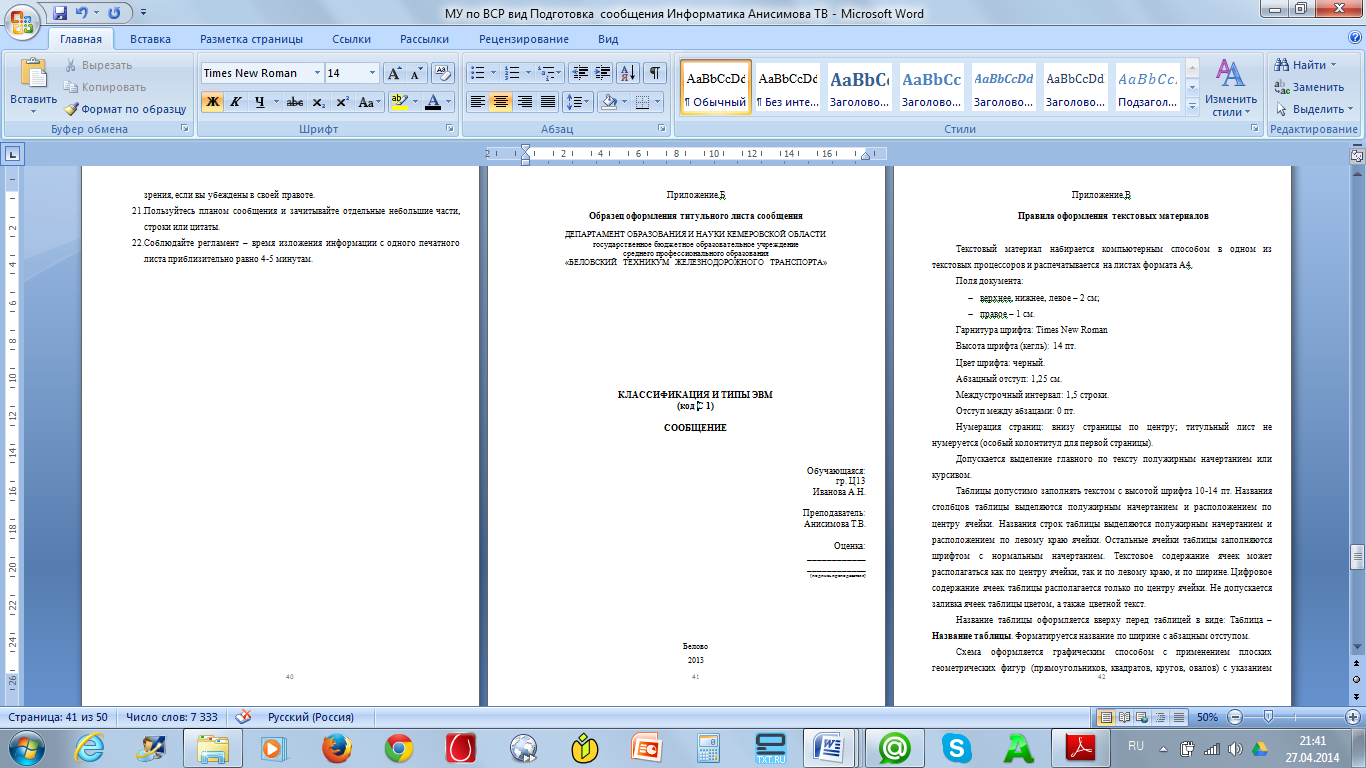 научиться самостоятельно искать, отбирать, систематизировать и оформлять в виде сообщения информацию по заданной теме;получить опыт публичной защиты сообщения.Отчет: оформить текст сообщения в соответствии с «Правилами оформления текстовых материалов» (Приложение В). Форма отчета для сообщения: сообщение оформляется текстовым файлом, набранным компьютерным способом в одном из текстовых процессоров и распечатывается на листах формата А4. Объем сообщения – не более 3 страниц печатного текста.Отчет должен иметь следующую структуру:Титульный лист (Приложение Г).Текст сообщения.Список использованных источников. Возможные типичные ошибки: Содержание сообщения не соответствует заданной теме, тема не раскрыта.Материал  в сообщении не имеет четкой логики изложения (не по плану).Слишком краткий либо слишком пространный текст сообщения. Объем текста сообщения значительно превышает регламент. В содержании не используются термины по изучаемой теме, либо их недостаточно для раскрытия темы.Объяснение терминов сообщения вызывает затруднения.Отчет выполнен и оформлен небрежно, без соблюдения установленных требований. При оценке сообщения будут учитываться:Сообщения, оформленные не по правилам, не принимаются и не оцениваются. Если работа сдана не вовремя (с опозданием), преподаватель имеет право снизить оценку на 1  балл.Составление тематического кроссворда (код К2)Задание: составить кроссворд по теме раздела 2 «Информационная деятельность человека», состоящий не менее чем из 20 изучаемых терминов.Время выполнения: 2 часа.Цель работы: научиться самостоятельно искать, отбирать, систематизировать и оформлять в виде кроссворда информацию по заданной теме.Отчет: оформить кроссворд в соответствии с «Правилами оформления текстовых материалов» (Приложение В)  и требованиями к составлению кроссвордов (Приложение Д).Форма отчета: кроссворд оформляется текстовым файлом, набранным компьютерным способом в одном из текстовых процессоров и распечатывается на листах формата А4. Объем отчета – не более 4 страниц печатного текста. Допускается при составлении кроссворда использование специальных компьютерных программ типа «Hot Potatoes», «Eclipse Crossword», «Decalion» или бесплатных онлайновых сервисов типа «Фабрика кроссвордов». При этом кроссворд должен быть сохранен на электронный носитель в виде исполняемого файла и может быть представлен в электронном виде.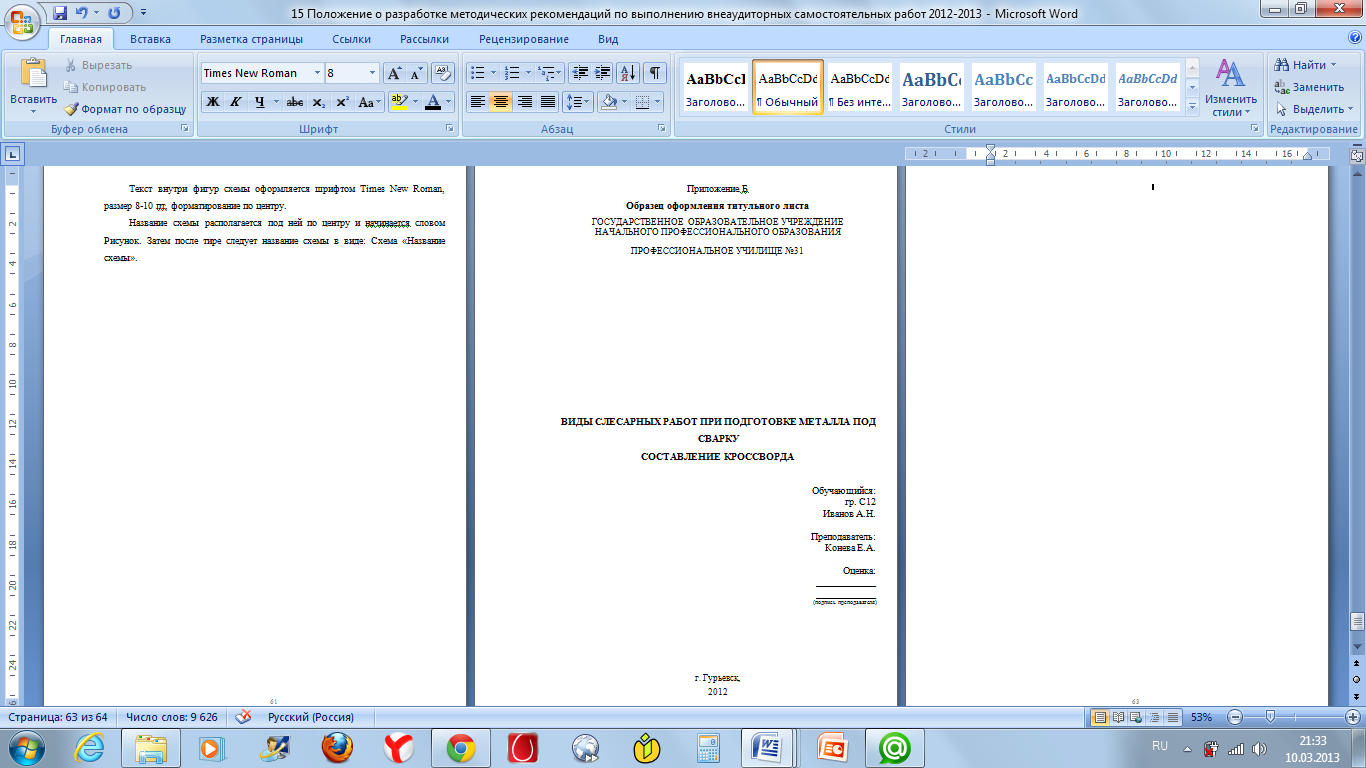 Отчет должен иметь следующую структуру:Титульный лист (рис.2) (Приложение Е). Лист с пустой сеткой кроссворда и заданиями.Лист с заполненной сеткой кроссворда и заданиями (эталон).Список использованных источников.Возможные типичные ошибки: Содержание кроссворда не соответствует заданной теме.В содержании кроссворда используются термины не по изучаемой теме.Кроссворд содержит менее 20 терминов.Термины и определения содержат грамматические ошибки.Определения терминов кроссворда неточны либо вызывают затруднения.Слишком пространные определения терминов.Слишком простые определения терминов. Имеются определения терминов, содержащие явную подсказку.Отчет выполнен и оформлен небрежно, без соблюдения установленных требований. При оценке кроссворда будут учитываться:Кроссворды, оформленные не по правилам, не принимаются и не оцениваются. Если работа сдана не вовремя (с опозданием), преподаватель имеет право снизить оценку на 1  балл.Подготовка компьютерной презентации (код Кп1)Задание: Подготовить компьютерную презентацию по одной из предложенных тем, используя алгоритм самостоятельной работы над презентацией (Приложение Ж):«Охрана труда при работе с персональным компьютером»«Свободное программное обеспечение»«Жизнь замечательных людей: Ричард Столмен»«Этапы информационного развития общества»«Робототехника»«Информационные ресурсы общества»Время выполнения: 3-5 часов.Цель работы:научиться самостоятельно искать, отбирать, систематизировать и оформлять в виде компьютерной презентации информацию по заданной теме;получить опыт публичной защиты презентации.Отчет: оформить компьютерную презентацию в соответствии с «Рекомендациями по оформлению компьютерных презентаций» (Приложение И).Форма отчета: презентация оформляется файлом в виде компьютерного файла с расширением .ppt или .pptx в режиме «Демонстрация PowerPоint». Объем презентации – не более 10 слайдов (из расчета на 5-7 минут выступления). Защита работы: выступление с демонстрацией презентации на аудиторном занятии (регламент 5-7 минут).Презентация должна иметь следующую структуру:Титульный слайд (Приложение К).Содержание презентации (8 слайдов).Слайд со списком использованных источников не менее 3-х источников (оформление по ГОСТу)  (Приложение А) либо слайд, содержащий выводы. Возможные типичные ошибки при оформлении и защите презентации: Содержание презентации не соответствует заданной теме, тема не раскрыта.Материал  презентации не имеет четкой логики изложения.Объем презентации значительно превышает регламент. Не соблюдены требования к оформлению компьютерной презентации.Презентация перегружена текстовым материалом, графикой либо анимацией.Настроена слишком быстрая автоматическая смена слайдов. Используется разный дизайн оформления для слайдов (не в едином стиле).Выбран слишком темный фон слайдов.Текст и фон слайда выбраны не контрасту по отношению друг к другу.Используется слишком мелкий или слишком светлый шрифт, либо несколько разных гарнитур шрифта, либо вид гарнитуры шрифта, близкий к рукописному тексту.Используется графика с низким разрешением (нечеткие, «размытые» рисунки).Не оформлены, либо оформлены не по правилам титульный и завершающий слайды.Отсутствие четкого плана выступления, речь не выучена и не отрепетирована.Чтение информации со слайдов презентации. Не выразительная, монотонная, слишком тихая либо слишком громкая речь докладчика, нечеткая дикция.Не точное соотнесение устного выступления и компьютерного сопровождения. Отсутствие мимики и жестов выступающего (также и их чрезмерное использование).При оценке на защите презентации будут учитываться:Презентации, оформленные не по правилам, не принимаются и не оцениваются, обучающийся не допускается до защиты ВСР. Если работа сдана не вовремя (с опозданием), преподаватель имеет право снизить оценку на 1  балл. Допустимо оформление текста устного выступления в соответствии с методическими указаниями к подготовке сообщения. В таком случае будет защитана ВСР по подготовке сообщения.Раздел 2. Средства информационных и коммуникационных технологийСамостоятельная работа Проработка теоретического  материала, изученного на уроке (конспекта) (код Пк2)Задание:  Проработать конспект  по темам:Основное назначение компьютера. История эволюции ЭВММагистрально-модульный принцип построения компьютераПрограммное обеспечение компьютера – назначение, классификацияОперационные системы семейства LinuxГрафический интерфейс ОС  AltLinux ШкольныйФайловые системыФайл, атрибуты файлаЛокальные компьютерные сетиПреднамеренные информационные угрозыСредства информационных и коммуникационных технологий в информационной деятельности человекаВремя выполнения: 0,2 часа.Цель работы: научиться самостоятельно закреплять, углублять, расширять и систематизировать знания, полученные во время аудиторных занятий.Вопросы: стр. 28, 41, 48, 54, 65, 79, 100, 128, 138 учебника Цветкова, М.С. Информатика и ИКТ [Текст]: Учеб. для начального и среднего профессионального образования / М.С. Цветкова. – 3-е изд., стереотип. – М.: Академия, 2012. Алгоритм самостоятельной проработки конспекта:Ознакомьтесь с предлагаемыми темами конспектов для самостоятельной проработки.Ознакомьтесь со списком рекомендуемой литературы и источников и подготовьте их для работы.Получите консультацию преподавателя и изучите рекомендации.Прочитайте законспектированный лекционный материал по своему конспекту, стараясь выделить основные понятия, важные определения.Подчеркните самые важные с вашей точки зрения слова в конспекте чернилами другого цвета, формулы обведите рамкой.Найдите в своем конспекте ответы на вопросы. Если это не удалось, то почитайте материал, касающийся темы конспекта не менее чем по двум рекомендованным источникам.Дополните, если нужно, свой конспект материалом их учебной литературы.Еще раз внимательно прочтите конспект, стараясь выделить из контекста значение незнакомых слов и терминов.Обратитесь к словарю, чтобы найти значения незнакомых слов.Проработайте еще раз весь найденный и законспектированный материал.Оформите ответы на вопросы в конце конспекта.Проводите самоконтроль не только после окончания работы над конспектом, но и непосредственно в ходе нее, чтобы не только сразу обнаружить ошибку, но и установить ее причину.Сформулируйте свои вопросы и проблемы, желательные для обсуждения на занятии.Проверьте еще раз свои знания, отвечая на вопросы,  спустя некоторое время, чтобы выяснить прочность усвоения учебного материала.Отчет: оформленный конспект, письменные ответы на вопросы в конце конспекта.Список литературы и источников: при работе с конспектом можно обращаться к основной части списка литературы и источников (Приложение А).При оценке результатов проработки конспекта будут учитываться:Тексты ответов, оформленные не по правилам, не принимаются и не оцениваются. Если работа сдана не вовремя (с опозданием), преподаватель имеет право снизить оценку на 1  балл.Самостоятельная работа Подготовка к практической работе (код Пр2)Задание: Подготовиться к практическим работам  по темам:«Системный блок: системная плата, процессор, платы расширения»«Системный блок: внутренняя и внешняя память компьютера»«Получение сведений об архитектуре компьютера при помощи программы тестирования SiSoftwareSandra»«Подключение и настройка устройств ввода/вывода информации»«Изучение системного программного обеспечения ПК»«Установка прикладного программного обеспечения»«Установка программных пакетов приложений в ОС Linux в среде VirtualBox»«Операции над файлами, каталогами»«Настройка локальной сети. Общение в реальном времени в локальной сети»«Организация работы пользователей в локальной сети»«Установка, регистрация и настройка свободного антивирусного программного обеспечения»«Защита информации от компьютерных вирусов, сетевых червей, троянских программ и хакерских атак»Время выполнения: 1 час.Цель работы: научиться использовать теоретические знания при выполнении практических работ.Алгоритм самостоятельной подготовки к практическому занятию:Ознакомьтесь с темой практического занятия, его целями и задачами.Изучите перечень знаний и умений, которыми должен овладеть обучающийся в ходе практического занятия.Ознакомьтесь со списком рекомендуемой основной и дополнительной литературы и источников и подготовьте их для работы.Изучите рекомендации к практической работе и получите консультацию преподавателя.Прочитайте лекционный материал по теме занятия в  своем конспекте, стараясь акцентировать внимание на основных понятиях, важных определениях.Почитайте материал, касающийся темы практического занятия не менее чем в трех рекомендованных источниках.Ответьте на контрольные вопросы в учебнике или на вопросы для самопроверки в методических указаниях к практической работе. Если по ходу выполнения практической работы потребуется выполнять расчеты, выпишите формулы, найдите недостающие коэффициенты и постоянные в справочных таблицах или другой литературе.Ознакомьтесь с формой отчета по практической работе и сделайте черновик-заготовку отчета.Внимательно прочтите правила техники безопасности и охраны труда при выполнении практической работы.Сформулируйте свои вопросы и проблемы, желательные для обсуждения на занятии.Отчет: оформить отчет согласно методическим указаниям к выполнению практической работы.Возможные типичные ошибки: Отсутствие заранее сделанной заготовки отчета по практической работе.Отсутствие  в материалах конспекта информации по теме практической работе.Отчет выполнен и оформлен небрежно, без соблюдения установленных требований. При оценке подготовки к практической работе будут учитываться:Оценкой за самостоятельную подготовку к практической работе является оценка за выполненную практическую работу на аудиторном практическом занятии, с учетом вышеперечисленных критериев. Список литературы и источников: при подготовке к практическим работам обращайтесь к списку литературы и источников (Приложение А).Самостоятельная работа Подготовка к контролю знаний (код Кз2)Задание: Подготовиться к контролю знаний  по разделу 2 «Средства информационных и коммуникационных технологий в информационной деятельности человека» форме тестирования.Время выполнения: 1 час.Цель работы: научиться использовать теоретические знания при выполнении тестовых заданий.Алгоритм самостоятельной подготовки к практическому занятию:Ознакомьтесь с перечнем примерных вопросов по разделу.Ознакомьтесь со списком рекомендуемой основной и дополнительной литературы и источников и подготовьте их для работы.При необходимости получите консультацию преподавателя.Прочитайте лекционный материал по разделу в  своем конспекте, стараясь акцентировать внимание на основных понятиях, важных определениях.Почитайте материал, касающийся раздела не менее чем в трех рекомендованных источниках.Ответьте на контрольные вопросы в учебнике. Отчет: Письменного отчета не требуется. Оценка выставляется по результатам компьютерного тестирования в программе «Айрен».Список литературы и источников: при подготовке к контролю знаний обращайтесь к списку литературы и источников (Приложение А).Самостоятельная работа Выполнение индивидуальных творческих заданийПодготовка сообщений по теме «Средства информационных и коммуникационных технологий» (код С2)Задание: Подготовить сообщение по одной из предложенных тем, используя алгоритм подготовки сообщений (Приложение Б): «Классификация и типы ЭВМ»«Системные платы ПК: назначение, классификация»«Микропроцессоры: назначение, характеристики»«Основные технические характеристики ЭВМ» «Память ПК: оперативная память, жесткий диск» «Операционные системы: линейка ОС Windows»«Операционные системы: линейка ОС Linux»«Классификация системного программного обеспечения компьютера»«Операционные системы: термины и определения, классификация, функции и назначение»«Настройка основных компонентов  графического интерфейса ОС»«Классификация прикладного программного обеспечения»«История развития ОС»«Классификация принтеров»«Классификация сканеров»«Классификация цифровых фотоаппаратов»«Классификация цифровых видеокамер»«Классификация web-камер»«Классификация модемов»«Классификация манипуляторов»«Классификация акустических систем» «Файловые системы»«Файл, атрибуты файла»«Локальные компьютерные сети»«Преднамеренные информационные угрозы»«Средства информационных и коммуникационных технологий в информационной деятельности человека»Время выполнения: 2 часа.Цель работы:научиться самостоятельно искать, отбирать, систематизировать и оформлять в виде сообщения информацию по заданной теме;получить опыт публичной защиты сообщения.Отчет: оформить текст сообщения в соответствии с «Правилами оформления текстовых материалов» (Приложение В).Форма отчета для сообщения: сообщение оформляется текстовым файлом, набранным компьютерным способом в одном из текстовых процессоров и распечатывается на листах формата А4. Объем сообщения – не более 3 страниц печатного текста.Отчет должен иметь следующую структуру:Титульный лист (рис. 3, Приложение Г).Текст сообщения. Список использованных источников. Возможные типичные ошибки: Содержание сообщения не соответствует заданной теме, тема не раскрыта.Материал  в сообщении не имеет четкой логики изложения (не по плану).Слишком краткий либо слишком пространный текст сообщения. Объем текста сообщения значительно превышает регламент. В содержании не используются термины по изучаемой теме, либо их недостаточно для раскрытия темы.Объяснение терминов сообщения вызывает затруднения.Отчет выполнен и оформлен небрежно, без соблюдения установленных требований. При оценке сообщения будут учитываться:Сообщения, оформленные не по правилам, не принимаются и не оцениваются. Если работа сдана не вовремя (с опозданием), преподаватель имеет право снизить оценку на 1  балл.Для работы над сообщениями можно воспользоваться списком литературы и источников (Приложение А).Составление тематического кроссворда (код К2)Задание: составить кроссворд по теме раздела 2 «Средства информационных и коммуникационных технологий», состоящий не менее чем из 20 изучаемых терминов.Время выполнения: 2 часа.Цель работы: научиться самостоятельно искать, отбирать, систематизировать и оформлять в виде кроссворда информацию по заданной теме.Отчет: оформить кроссворд в соответствии с «Правилами оформления текстовых материалов» (Приложение В)  и правилами составления кроссвордов (Приложение Д).Форма отчета: кроссворд оформляется текстовым файлом, набранным компьютерным способом в одном из текстовых процессоров и распечатывается на листах формата А4. Объем отчета – не более 4 страниц печатного текста. Допускается при составлении кроссворда использование специальных компьютерных программ типа «Hot Potatoes», «Eclipse Crossword», «Decalion» или бесплатных онлайновых сервисов типа «Фабрика кроссвордов». При этом кроссворд должен быть сохранен на электронный носитель в виде исполняемого файла и может быть представлен в электронном виде.Отчет должен иметь следующую структуру:Титульный лист (рис.4) (Приложение Е). Лист с пустой сеткой кроссворда и заданиями.Лист с заполненной сеткой кроссворда и заданиями (эталон).Список использованных источников.Возможные типичные ошибки: Содержание кроссворда не соответствует заданной теме.В содержании кроссворда используются термины не по изучаемой теме.Кроссворд содержит менее 20 терминов.Термины и определения содержат грамматические ошибки.Определения терминов кроссворда неточны либо вызывают затруднения.Слишком пространные определения терминов.Слишком простые определения терминов. Имеются определения терминов, содержащие явную подсказку.Отчет выполнен и оформлен небрежно, без соблюдения установленных требований. При оценке кроссворда будут учитываться:Кроссворды, оформленные не по правилам, не принимаются и не оцениваются. Если работа сдана не вовремя (с опозданием), преподаватель имеет право снизить оценку на 1  балл.Подготовка компьютерной презентации (код Кп2)Задание: Подготовить компьютерную презентацию по одной из предложенных тем, используя алгоритм самостоятельной работы на презентацией (Приложение Ж):«Классификация и типы ЭВМ»«Системные платы ПК: назначение, классификация»«Память ПК: оперативная память, жесткий диск»«Операционные системы: линейка ОС Windows»«Операционные системы: линейка ОС Linux»«Классификация манипуляторов»«История развития ОС»«Классификация принтеров»«Классификация сканеров»«Классификация web-камер»«Классификация модемов»«Классификация системного программного обеспечения компьютера»		Время выполнения: 3-5 часов.Цель работы:научиться самостоятельно искать, отбирать, систематизировать и оформлять в виде компьютерной презентации информацию по заданной теме;получить опыт публичной защиты презентации.Отчет: оформить компьютерную презентацию в соответствии с «Рекомендациями по оформлению компьютерных презентаций» (Приложение И).Форма отчета: презентация оформляется файлом в виде компьютерного файла с расширением .ppt или .pptx в режиме «Демонстрация PowerPоint». Объем презентации – не более 10 слайдов (из расчета на 5-7 минут выступления). Защита работы: выступление с демонстрацией презентации на аудиторном занятии (регламент 5-7 минут).Презентация должна иметь следующую структуру:Титульный слайд (Приложение К).Содержание презентации (8 слайдов).Слайд со списком использованных источников не менее 3-х источников (оформление по ГОСТу)  (Приложение А) либо слайд, содержащий выводы. Возможные типичные ошибки при оформлении и защите презентации: Содержание презентации не соответствует заданной теме, тема не раскрыта.Материал  презентации не имеет четкой логики изложения.Объем презентации значительно превышает регламент. Не соблюдены требования к оформлению компьютерной презентации.Презентация перегружена текстовым материалом, графикой либо анимацией.Настроена слишком быстрая автоматическая смена слайдов. Используется разный дизайн оформления для слайдов (не в едином стиле).Выбран слишком темный фон слайдов.Текст и фон слайда выбраны не контрасту по отношению друг к другу.Используется слишком мелкий или слишком светлый шрифт, либо несколько разных гарнитур шрифта, либо вид гарнитуры шрифта, близкий к рукописному тексту.Используется графика с низким разрешением (нечеткие, «размытые» рисунки).Не оформлены, либо оформлены не по правилам титульный и завершающий слайды.Отсутствие четкого плана выступления, речь не выучена и не отрепетирована.Чтение информации со слайдов презентации. Не выразительная, монотонная, слишком тихая либо слишком громкая речь докладчика, нечеткая дикция.Не точное соотнесение устного выступления и компьютерного сопровождения. Отсутствие мимики и жестов выступающего (также и их чрезмерное использование).При оценке на защите презентации будут учитываться:Презентации, оформленные не по правилам, не принимаются и не оцениваются, обучающийся не допускается до защиты ВСР. Если работа сдана не вовремя (с опозданием), преподаватель имеет право снизить оценку на 1  балл. Допустимо оформление текста устного выступления в соответствии с методическими указаниями к подготовке сообщения. В таком случае будет защитана ВСР по подготовке сообщения.Раздел 3. Информация и информационные процессыСамостоятельная работа Проработка теоретического  материала, изученного на уроке (конспекта) (код Пк3)Задание: Проработать конспект  по темам:Свойства информации. Информация и управлениеЕдиницы измерения информацииСистемы счисления. Модель перевода чисел из одной системы счисления в другуюПредставление нечисловой информации в компьютере: звукПредставление нечисловой информации в компьютере: графикаОсновы логики. Логические выражения и операцииТаблицы истинности Логические схемыМодели объектов и процессов, классификация моделейГрафические моделиТабличные информационные моделиИнформационные модели в графахАлгоритм как модель деятельности. Свойства алгоритмаВетвление в алгоритме Циклический алгоритмУстройства внешней памяти Логическая структура носителя информацииТопология локальных сетей.  Аппаратное и программное обеспечение проводных и беспроводных сетейАвтоматические системы управленияВремя выполнения: 0,2 часа.Цель работы: научиться самостоятельно закреплять, углублять, расширять и систематизировать знания, полученные во время аудиторных занятий.Вопросы: стр. 30, 48, 54, 65, 102, 148, 156,  учебника Цветкова, М.С. Информатика и ИКТ [Текст]: Учеб. для начального и среднего профессионального образования / М.С. Цветкова. – 3-е изд., стереотип. – М.: Академия, 2012. Алгоритм самостоятельной проработки конспекта:Ознакомьтесь с предлагаемыми темами конспектов для самостоятельной проработки.Ознакомьтесь со списком рекомендуемой литературы и источников и подготовьте их для работы.Получите консультацию преподавателя и изучите рекомендации.Прочитайте законспектированный лекционный материал по своему конспекту, стараясь выделить основные понятия, важные определения.Подчеркните самые важные с вашей точки зрения слова в конспекте чернилами другого цвета, формулы обведите рамкой.Найдите в своем конспекте ответы на вопросы. Если это не удалось, то почитайте материал, касающийся темы конспекта не менее чем по двум рекомендованным источникам.Дополните, если нужно, свой конспект материалом их учебной литературы.Еще раз внимательно прочтите конспект, стараясь выделить из контекста значение незнакомых слов и терминов.Обратитесь к словарю, чтобы найти значения незнакомых слов.Проработайте еще раз весь найденный и законспектированный материал.Оформите ответы на вопросы в конце конспекта.Проводите самоконтроль не только после окончания работы над конспектом, но и непосредственно в ходе нее, чтобы не только сразу обнаружить ошибку, но и установить ее причину.Сформулируйте свои вопросы и проблемы, желательные для обсуждения на занятии.Проверьте еще раз свои знания, отвечая на вопросы,  спустя некоторое время, чтобы выяснить прочность усвоения учебного материала.Отчет: оформленный конспект, письменные ответы на вопросы в конце конспекта.Список литературы и источников: при работе с конспектом можно обращаться к основной части списка литературы и источников (Приложение А).При оценке результатов проработки конспекта будут учитываться:Тексты ответов, оформленные не по правилам, не принимаются и не оцениваются. Если работа сдана не вовремя (с опозданием), преподаватель имеет право снизить оценку на 1  балл.Самостоятельная работа Подготовка к практической работе (код Пр3)Задание: Подготовиться к практическим работам  по темам:«Перевод чисел из одной системы счисления в другую»«Кодирование нечисловой информации«Решение логических задач»«Построение логических схем»«Построение словесной модели в среде текстового редактора»«Построение графических моделей»«Построение табличных информационных моделей»«Построение табличных информационных моделей»«Построение информационных моделей в графах»«Составление  алгоритма линейной конструкции»«Составление линейной конструкции алгоритма расчета формулы по действиям»«Составление разветвленных алгоритмов простых и составных»«Составление  алгоритмов, включающих в себя линейную и разветвляющуюся составляющие»«Составление циклических алгоритмов с фиксированным числом повторений»«Составление циклических алгоритмов с неопределенным числом повторений»«Программирование алгоритмов линейной структуры»«Программирование алгоритмов разветвляющейся структуры»«Решение задач на определение объемов различных носителей информации»«Работа с программой-архиватором:   Интерфейс программы. 
Меню, Параметры, Справка, Контекстно-зависимое меню»«Работа с программой-архиватором:  Параметры добавления файлов в архив. Извлечение, просмотр и удаление файлов. Тестирование архива»« Запись информации на компакт-диски различных видов Определение объемов различных носителей информации»«Поисковые информационные системы. Пользовательские инструменты и техника поиска информации»«Использование простого и расширенного поиска информации»«Поиск информации в файловых архивах» «Предоставление общего доступа к принтеру в локальной сети»«Автоматические системы управления. АСУ различного назначения, примеры их использования»Время выполнения: 1 час.Цель работы: научиться использовать теоретические знания при выполнении практических работ.Алгоритм самостоятельной подготовки к практическому занятию:Ознакомьтесь с темой практического занятия, его целями и задачами.Изучите перечень знаний и умений, которыми должен овладеть обучающийся в ходе практического занятия.Ознакомьтесь со списком рекомендуемой основной и дополнительной литературы и источников и подготовьте их для работы.Изучите рекомендации к практической работе и получите консультацию преподавателя.Прочитайте лекционный материал по теме занятия в  своем конспекте, стараясь акцентировать внимание на основных понятиях, важных определениях.Почитайте материал, касающийся темы практического занятия не менее чем в трех рекомендованных источниках.Ответьте на контрольные вопросы в учебнике или на вопросы для самопроверки в методических указаниях к практической работе. Если по ходу выполнения практической работы потребуется выполнять расчеты, выпишите формулы, найдите недостающие коэффициенты и постоянные в справочных таблицах или другой литературе.Ознакомьтесь с формой отчета по практической работе и сделайте черновик-заготовку отчета.Внимательно прочтите правила техники безопасности и охраны труда при выполнении практической работы.Сформулируйте свои вопросы и проблемы, желательные для обсуждения на занятии.Отчет: оформить отчет согласно методическим указаниям к выполнению практической работы.Возможные типичные ошибки: Отсутствие заранее сделанной заготовки отчета по практической работе.Отсутствие  в материалах конспекта информации по теме практической работе.Отчет выполнен и оформлен небрежно, без соблюдения установленных требований. При оценке подготовки к практической работе будут учитываться:Оценкой за самостоятельную подготовку к практической работе является оценка за выполненную практическую работу на аудиторном практическом занятии, с учетом вышеперечисленных критериев. Список литературы и источников: при подготовке к практическим работам обращайтесь к списку литературы и источников (Приложение А).Самостоятельная работа Подготовка к контролю знаний (код Кз3)Задание: Подготовиться к контролю знаний  по темам «Представление числовой информации в компьютере», «Моделирование», по разделу 3 «Информация и информационные процессы» форме тестирования.Время выполнения: 1 час.Цель работы: научиться использовать теоретические знания при выполнении тестовых заданий.Алгоритм самостоятельной подготовки к практическому занятию:Ознакомьтесь с перечнем примерных вопросов по теме или разделу.Ознакомьтесь со списком рекомендуемой основной и дополнительной литературы и источников и подготовьте их для работы.При необходимости получите консультацию преподавателя.Прочитайте лекционный материал по разделу в  своем конспекте, стараясь акцентировать внимание на основных понятиях, важных определениях.Почитайте материал, касающийся раздела не менее чем в трех рекомендованных источниках.Ответьте на контрольные вопросы в учебнике. Отчет: Письменного отчета не требуется. Оценка выставляется по результатам компьютерного тестирования в программе «Айрен».Список литературы и источников: при подготовке к контролю знаний обращайтесь к списку литературы и источников (Приложение А).Самостоятельная работа Выполнение индивидуальных творческих заданийПодготовка сообщений по теме «Информация и информационные процессы» (код С3)Задание: Подготовить сообщение по одной из предложенных тем, используя алгоритм подготовки сообщений (Приложение Б): «Свойства информации» «Информация и управление»«Единицы измерения информации»«Системы счисления» «Модель перевода чисел из одной системы счисления в другую»«Представление нечисловой информации в компьютере: звук»«Представление нечисловой информации в компьютере: графика»«Логические выражения и операции»«Модели объектов и процессов, классификация моделей»«Построение словесной модели в среде текстового редактора»«Графические модели»«Табличные информационные модели»«Информационные модели в графах»«Моделирование»«Алгоритм как модель деятельности» «Свойства алгоритма»«Ветвление в алгоритме» «Циклический алгоритм»«Устройства внешней памяти» «Логическая структура носителя информации»«Программы-архиваторы»«Топология локальных сетей»«Аппаратное и программное обеспечение проводных и беспроводных сетей»«Автоматические системы управления»«Информация и информационные процессы  в управлении»Время выполнения: 2 часа.Цель работы:научиться самостоятельно искать, отбирать, систематизировать и оформлять в виде сообщения информацию по заданной теме;получить опыт публичной защиты сообщения.Отчет: оформить текст сообщения в соответствии с «Правилами оформления текстовых материалов» (Приложение В).Форма отчета для сообщения: сообщение оформляется текстовым файлом, набранным компьютерным способом в одном из текстовых процессоров и распечатывается на листах формата А4. Объем сообщения – не более 3 страниц печатного текста. Отчет должен иметь следующую структуру:Титульный лист (Приложение Г).Текст сообщения.Список использованных источников. Возможные типичные ошибки: Содержание сообщения не соответствует заданной теме, тема не раскрыта.Материал  в сообщении не имеет четкой логики изложения (не по плану).Слишком краткий либо слишком пространный текст сообщения. Объем текста сообщения значительно превышает регламент. В содержании не используются термины по изучаемой теме, либо их недостаточно для раскрытия темы.Объяснение терминов сообщения вызывает затруднения.Отчет выполнен и оформлен небрежно, без соблюдения установленных требований. При оценке сообщения будут учитываться:Сообщения, оформленные не по правилам, не принимаются и не оцениваются. Если работа сдана не вовремя (с опозданием), преподаватель имеет право снизить оценку на 1  балл.Для работы над сообщениями можно воспользоваться списком литературы и источников (Приложение А).Составление тематического кроссворда (код К3)Задание: составить кроссворд по теме раздела 3 «Информация и информационные процессы», состоящий не менее чем из 20 изучаемых терминов.Время выполнения: 2 часа.Цель работы: научиться самостоятельно искать, отбирать, систематизировать и оформлять в виде кроссворда информацию по заданной теме.Отчет: оформить кроссворд в соответствии с «Правилами оформления текстовых материалов» (Приложение В) и правилами составления кроссвордов (Приложение Д).Форма отчета: кроссворд оформляется текстовым файлом, набранным компьютерным способом в одном из текстовых процессоров и распечатывается на листах формата А4. Объем отчета – не более 4 страниц печатного текста. Допускается при составлении кроссворда использование специальных компьютерных программ типа «Hot Potatoes», «Eclipse Crossword», «Decalion» или бесплатных онлайновых сервисов типа «Фабрика кроссвордов». При этом кроссворд должен быть сохранен на электронный носитель в виде исполняемого файла и может быть представлен в электронном виде.Отчет должен иметь следующую структуру:Титульный лист (рис.4) (Приложение Е). Лист с пустой сеткой кроссворда и заданиями.Лист с заполненной сеткой кроссворда и заданиями (эталон).Список использованных источников.Возможные типичные ошибки: Содержание кроссворда не соответствует заданной теме.В содержании кроссворда используются термины не по изучаемой теме.Кроссворд содержит менее 20 терминов.Термины и определения содержат грамматические ошибки.Определения терминов кроссворда неточны либо вызывают затруднения.Слишком пространные определения терминов.Слишком простые определения терминов. Имеются определения терминов, содержащие явную подсказку.Отчет выполнен и оформлен небрежно, без соблюдения установленных требований. При оценке кроссворда будут учитываться:Кроссворды, оформленные не по правилам, не принимаются и не оцениваются. Если работа сдана не вовремя (с опозданием), преподаватель имеет право снизить оценку на 1  балл.Подготовка компьютерной презентации (код Кп3)Задание: Подготовить компьютерную презентацию по одной из предложенных тем, используя алгоритм работы над презентацией (Приложение Ж):«Свойства информации» «Единицы измерения информации»«Системы счисления» «Модель перевода чисел из одной системы счисления в другую»«Логические выражения и операции»«Модели объектов и процессов, классификация моделей»«Свойства алгоритма»«Логическая структура носителя информации»«Устройства внешней памяти» «Программы-архиваторы»«Топология локальных сетей»«Автоматические системы управления»				Время выполнения: 3-5 часов.Цель работы:научиться самостоятельно искать, отбирать, систематизировать и оформлять в виде компьютерной презентации информацию по заданной теме;получить опыт публичной защиты презентации.Отчет: оформить компьютерную презентацию в соответствии с «Рекомендациями по оформлению компьютерных презентаций» (Приложение И).Форма отчета: презентация оформляется файлом в виде компьютерного файла с расширением .ppt или .pptx в режиме «Демонстрация PowerPоint». Объем презентации – не более 10 слайдов (из расчета на 5-7 минут выступления). Защита работы: выступление с демонстрацией презентации на аудиторном занятии (регламент 5-7 минут).Презентация должна иметь следующую структуру:Титульный слайд (Приложение К).Содержание презентации (8 слайдов).Слайд со списком использованных источников не менее 3-х источников (оформление по ГОСТу)  (Приложение А) либо слайд, содержащий выводы. Возможные типичные ошибки при оформлении и защите презентации: Содержание презентации не соответствует заданной теме, тема не раскрыта.Материал  презентации не имеет четкой логики изложения.Объем презентации значительно превышает регламент. Не соблюдены требования к оформлению компьютерной презентации.Презентация перегружена текстовым материалом, графикой либо анимацией.Настроена слишком быстрая автоматическая смена слайдов. Используется разный дизайн оформления для слайдов (не в едином стиле).Выбран слишком темный фон слайдов.Текст и фон слайда выбраны не контрасту по отношению друг к другу.Используется слишком мелкий или слишком светлый шрифт, либо несколько разных гарнитур шрифта, либо вид гарнитуры шрифта, близкий к рукописному тексту.Используется графика с низким разрешением (нечеткие, «размытые» рисунки).Не оформлены, либо оформлены не по правилам титульный и завершающий слайды.Отсутствие четкого плана выступления, речь не выучена и не отрепетирована.Чтение информации со слайдов презентации. Не выразительная, монотонная, слишком тихая либо слишком громкая речь докладчика, нечеткая дикция.Не точное соотнесение устного выступления и компьютерного сопровождения. Отсутствие мимики и жестов выступающего (также и их чрезмерное использование).При оценке на защите презентации будут учитываться:Презентации, оформленные не по правилам, не принимаются и не оцениваются, обучающийся не допускается до защиты ВСР. Если работа сдана не вовремя (с опозданием), преподаватель имеет право снизить оценку на 1  балл. Допустимо оформление текста устного выступления в соответствии с методическими указаниями к подготовке сообщения. В таком случае будет защитана ВСР по подготовке сообщения.Раздел 4. Технологии создания и преобразования информационных объектовСамостоятельная работа Проработка теоретического  материала, изученного на уроке (конспекта) (код Пк4)Задание: Проработать конспект  по темам:Текст как информационный объектОсновные приемы преобразования текстовАвтоматизированные средства и технологии организации текстаТекстовый редактор MS Word Текстовый редактор Open Office WriterВозможности презентационной графикиЭлектронные таблицыТипы информационных систем и баз данныхРеляционные базы данныхПроектирование баз данныхГрафические информационные объекты. Виды компьютерной графикиСредства и технологии работы с графикой. Растровая и векторная графикаФракталы и трехмерная графика. Анимационная графикаОбработка звукаПрограммы для видеомонтажаВремя выполнения: 0,2 часа.Цель работы: научиться самостоятельно закреплять, углублять, расширять и систематизировать знания, полученные во время аудиторных занятий.Вопросы: стр. 143, 147, 154, 163, 181 учебника Угринович, Н. Д. Информатика и ИКТ [Текст]: Учеб. для 11 кл. Базовый уровень / Н. Д. Угринович. – 3-е изд. – М.: БИНОМ. Лаборатория знаний, 2009. – 187 с.: ил.Алгоритм самостоятельной проработки конспекта:Ознакомьтесь с предлагаемыми темами конспектов для самостоятельной проработки.Ознакомьтесь со списком рекомендуемой литературы и источников и подготовьте их для работы.Получите консультацию преподавателя и изучите рекомендации.Прочитайте законспектированный лекционный материал по своему конспекту, стараясь выделить основные понятия, важные определения.Подчеркните самые важные с вашей точки зрения слова в конспекте чернилами другого цвета, формулы обведите рамкой.Найдите в своем конспекте ответы на вопросы. Если это не удалось, то почитайте материал, касающийся темы конспекта не менее чем по двум рекомендованным источникам.Дополните, если нужно, свой конспект материалом их учебной литературы.Еще раз внимательно прочтите конспект, стараясь выделить из контекста значение незнакомых слов и терминов.Обратитесь к словарю, чтобы найти значения незнакомых слов.Проработайте еще раз весь найденный и законспектированный материал.Оформите ответы на вопросы в конце конспекта.Проводите самоконтроль не только после окончания работы над конспектом, но и непосредственно в ходе нее, чтобы не только сразу обнаружить ошибку, но и установить ее причину.Сформулируйте свои вопросы и проблемы, желательные для обсуждения на занятии.Проверьте еще раз свои знания, отвечая на вопросы,  спустя некоторое время, чтобы выяснить прочность усвоения учебного материала.Отчет: оформленный конспект, письменные ответы на вопросы в конце конспекта.Список литературы и источников: при работе с конспектом можно обращаться к основной части списка литературы и источников (Приложение А).При оценке результатов проработки конспекта будут учитываться:Тексты ответов, оформленные не по правилам, не принимаются и не оцениваются. Если работа сдана не вовремя (с опозданием), преподаватель имеет право снизить оценку на 1  балл.Самостоятельная работа Подготовка к практической работе (код Пр4)Задание: Подготовиться к практическим работам  по темам:«Параметры страницы. Форматирование титульной страницы»«Ввод и редактирование текста. Форматирование текста»«Вставка графических объектов в текст»«Вставка таблиц в текст»«Вставка и редактирование формул»«Совместная работа с документами»«Создание компьютерных публикаций на основе использования готовых шаблонов»«Создание мультимедийных презентаций MS PowerPoint: на основе шаблонов» «Создание мультимедийных презентаций MS PowerPoint: вставка графических объектов» «Создание и редактирование графических и мультимедийных объектов средствами компьютерных презентаций»«Создание собственных мультимедийных презентаций  MS PowerPoint и их демонстрация»«Создание мультимедийных презентаций Open Office Impress: использование шаблонов»«Создание мультимедийных презентаций Open Office Impress: вставка графики и мультимедиа»«Основные способы преобразования текста»«Средства и технологии работы с таблицами»«Основные способы представления математических зависимостей»«Создание таблицы»«Создание диаграмм»«Манипулирование данными»«Разработка многотабличных баз данных»«Работа с редактором растровой графики»«Работа с редактором векторной графики»«Работа с редактором анимационной графики»«Работа с программой обработки звука»«Работа с видеоредактором: изучение интерфейса программы»«Работа с видеоредактором: создание видео»«Работа с видеоредактором: титры»«Работа с видеоредактором: эффекты»Время выполнения: 1 час.Цель работы: научиться использовать теоретические знания при выполнении практических работ.Алгоритм самостоятельной подготовки к практическому занятию:Ознакомьтесь с темой практического занятия, его целями и задачами.Изучите перечень знаний и умений, которыми должен овладеть обучающийся в ходе практического занятия.Ознакомьтесь со списком рекомендуемой основной и дополнительной литературы и источников и подготовьте их для работы.Изучите рекомендации к практической работе и получите консультацию преподавателя.Прочитайте лекционный материал по теме занятия в  своем конспекте, стараясь акцентировать внимание на основных понятиях, важных определениях.Почитайте материал, касающийся темы практического занятия не менее чем в трех рекомендованных источниках.Ответьте на контрольные вопросы в учебнике или на вопросы для самопроверки в методических указаниях к практической работе. Если по ходу выполнения практической работы потребуется выполнять расчеты, выпишите формулы, найдите недостающие коэффициенты и постоянные в справочных таблицах или другой литературе.Ознакомьтесь с формой отчета по практической работе и сделайте черновик-заготовку отчета.Внимательно прочтите правила техники безопасности и охраны труда при выполнении практической работы.Сформулируйте свои вопросы и проблемы, желательные для обсуждения на занятии.Отчет: оформить отчет согласно методическим указаниям к выполнению практической работы.Возможные типичные ошибки: Отсутствие заранее сделанной заготовки отчета по практической работе.Отсутствие  в материалах конспекта информации по теме практической работе.Отчет выполнен и оформлен небрежно, без соблюдения установленных требований. При оценке подготовки к практической работе будут учитываться:Оценкой за самостоятельную подготовку к практической работе является оценка за выполненную практическую работу на аудиторном практическом занятии, с учетом вышеперечисленных критериев. Список литературы и источников: при подготовке к практическим работам обращайтесь к списку литературы и источников (Приложение А).Самостоятельная работа Подготовка к контролю знаний (код Кз4)Задание: Подготовиться к контролю знаний  по темам «Основные способы преобразования текста», «Электронные динамические таблицы», «Базы данных», по разделу 4 «Технологии создания и преобразования информационных объектов» форме тестирования.Время выполнения: 1 час.Цель работы: научиться использовать теоретические знания при выполнении тестовых заданий.Алгоритм самостоятельной подготовки к практическому занятию:Ознакомьтесь с перечнем примерных вопросов по разделу.Ознакомьтесь со списком рекомендуемой основной и дополнительной литературы и источников и подготовьте их для работы.При необходимости получите консультацию преподавателя.Прочитайте лекционный материал по разделу в  своем конспекте, стараясь акцентировать внимание на основных понятиях, важных определениях.Почитайте материал, касающийся раздела не менее чем в трех рекомендованных источниках.Ответьте на контрольные вопросы в учебнике. Отчет: Письменного отчета не требуется. Оценка выставляется по результатам компьютерного тестирования в программе «Айрен».Список литературы и источников: при подготовке к контролю знаний обращайтесь к списку литературы и источников (Приложение А).Самостоятельная работа Выполнение индивидуальных творческих заданийПодготовка сообщений по теме «Технологии создания и преобразования информационных объектов» (код С4)Задание: Подготовить сообщение по одной из предложенных тем, используя алгоритм подготовки сообщений  (Приложение Б):«Текст как информационный объект»«Основные приемы преобразования текстов»«Автоматизированные средства и технологии организации текста»«Текстовый редактор MS Word» «Текстовый редактор Open Office Writer»«Настольная издательская система MS Publisher»«Возможности презентационной графики»«Программа создания презентаций MS PowerPoint»«Программа создания презентаций Open Office Impress»«Создание диаграмм в MS Excel»«Программа создания электронных таблиц»«Реляционные базы данных»«Типы информационных систем и баз данных»«Виды компьютерной графики»«Растровая и векторная графика»«Фрактальная графика»  «Трехмерная графика»Анимационная графика«Программы для обработки звука»«Программы для видеомонтажа»Время выполнения: 2 часа.Цель работы:научиться самостоятельно искать, отбирать, систематизировать и оформлять в виде сообщения информацию по заданной теме;получить опыт публичной защиты сообщения.Отчет: оформить текст сообщения в соответствии с «Правилами оформления текстовых материалов» (Приложение В).Форма отчета для сообщения: сообщение оформляется текстовым файлом, набранным компьютерным способом в одном из текстовых процессоров и распечатывается на листах формата А4. Объем сообщения – не более 3 страниц печатного текста.Отчет должен иметь следующую структуру:Титульный лист (Приложение Г).Текст сообщения.Список использованных источников. Возможные типичные ошибки: Содержание сообщения не соответствует заданной теме, тема не раскрыта.Материал  в сообщении не имеет четкой логики изложения (не по плану).Слишком краткий либо слишком пространный текст сообщения. Объем текста сообщения значительно превышает регламент. В содержании не используются термины по изучаемой теме, либо их недостаточно для раскрытия темы.Объяснение терминов сообщения вызывает затруднения.Отчет выполнен и оформлен небрежно, без соблюдения установленных требований. При оценке сообщения будут учитываться:Сообщения, оформленные не по правилам, не принимаются и не оцениваются. Если работа сдана не вовремя (с опозданием), преподаватель имеет право снизить оценку на 1  балл.Для работы над сообщениями можно воспользоваться списком литературы и источников (Приложение А).Составление тематического кроссворда (код К4)Задание: составить кроссворд по теме раздела 4 «Технологии создания и преобразования информационных объектов», состоящий не менее чем из 20 изучаемых терминов.Время выполнения: 2 часа.Цель работы: научиться самостоятельно искать, отбирать, систематизировать и оформлять в виде кроссворда информацию по заданной теме.Отчет: оформить кроссворд в соответствии с «Правилами оформления текстовых материалов» (Приложение В) и правилами составления кроссвордов (Приложение Д).Форма отчета: кроссворд оформляется текстовым файлом, набранным компьютерным способом в одном из текстовых процессоров и распечатывается на листах формата А4. Объем отчета – не более 4 страниц печатного текста. Допускается при составлении кроссворда использование специальных компьютерных программ типа «Hot Potatoes», «Eclipse Crossword», «Decalion» или бесплатных онлайновых сервисов типа «Фабрика кроссвордов». При этом кроссворд должен быть сохранен на электронный носитель в виде исполняемого файла и может быть представлен в электронном виде.Отчет должен иметь следующую структуру:Титульный лист (рис.8) (Приложение Е). Лист с пустой сеткой кроссворда и заданиями.Лист с заполненной сеткой кроссворда и заданиями (эталон).Список использованных источников.Возможные типичные ошибки: Содержание кроссворда не соответствует заданной теме.В содержании кроссворда используются термины не по изучаемой теме.Кроссворд содержит менее 20 терминов.Термины и определения содержат грамматические ошибки.Определения терминов кроссворда неточны либо вызывают затруднения.Слишком пространные определения терминов.Слишком простые определения терминов. Имеются определения терминов, содержащие явную подсказку.Отчет выполнен и оформлен небрежно, без соблюдения установленных требований. При оценке кроссворда будут учитываться:Кроссворды, оформленные не по правилам, не принимаются и не оцениваются. Если работа сдана не вовремя (с опозданием), преподаватель имеет право снизить оценку на 1  балл.Подготовка компьютерной презентации (код Кп4)Задание: Подготовить компьютерную презентацию по одной из предложенных тем:«Анимационная графика»«Трехмерная графика»«Фрактальная графика»  «Растровая и векторная графика»«Типы информационных систем и баз данных»«Создание диаграмм в MS Excel»«Возможности презентационной графики»«Текстовый редактор MS Word» «Текстовый редактор Open Office Writer»«Программа создания презентаций MS PowerPoint»«Программа создания презентаций Open Office Impress»				Время выполнения: 3-5 часов.Цель работы:научиться самостоятельно искать, отбирать, систематизировать и оформлять в виде компьютерной презентации информацию по заданной теме;получить опыт публичной защиты презентации.Отчет: оформить компьютерную презентацию в соответствии с «Рекомендациями по оформлению компьютерных презентаций» (Приложение И).Форма отчета: презентация оформляется файлом в виде компьютерного файла с расширением .ppt или .pptx в режиме «Демонстрация PowerPоint». Объем презентации – не более 10 слайдов (из расчета на 5-7 минут выступления). Защита работы: выступление с демонстрацией презентации на аудиторном занятии (регламент 5-7 минут).Презентация должна иметь следующую структуру:Титульный слайд (Приложение К).Содержание презентации (8 слайдов).Слайд со списком использованных источников не менее 3-х источников (оформление по ГОСТу) (Приложение А) либо слайд, содержащий выводы. Возможные типичные ошибки при оформлении и защите презентации: Содержание презентации не соответствует заданной теме, тема не раскрыта.Материал  презентации не имеет четкой логики изложения.Объем презентации значительно превышает регламент. Не соблюдены требования к оформлению компьютерной презентации.Презентация перегружена текстовым материалом, графикой либо анимацией.Настроена слишком быстрая автоматическая смена слайдов. Используется разный дизайн оформления для слайдов (не в едином стиле).Выбран слишком темный фон слайдов.Текст и фон слайда выбраны не контрасту по отношению друг к другу.Используется слишком мелкий или слишком светлый шрифт, либо несколько разных гарнитур шрифта, либо вид гарнитуры шрифта, близкий к рукописному тексту.Используется графика с низким разрешением (нечеткие, «размытые» рисунки).Не оформлены, либо оформлены не по правилам титульный и завершающий слайды.Отсутствие четкого плана выступления, речь не выучена и не отрепетирована.Чтение информации со слайдов презентации. Не выразительная, монотонная, слишком тихая либо слишком громкая речь докладчика, нечеткая дикция.Не точное соотнесение устного выступления и компьютерного сопровождения. Отсутствие мимики и жестов выступающего (также и их чрезмерное использование).При оценке на защите презентации будут учитываться:Презентации, оформленные не по правилам, не принимаются и не оцениваются, обучающийся не допускается до защиты ВСР. Если работа сдана не вовремя (с опозданием), преподаватель имеет право снизить оценку на 1  балл. Допустимо оформление текста устного выступления в соответствии с методическими указаниями к подготовке сообщения. В таком случае будет защитана ВСР по подготовке сообщения.Раздел 5. Телекоммуникационные технологииСамостоятельная работа Проработка теоретического  материала, изученного на уроке (конспекта) (код Пк5)Задание: Проработать конспект  по темам:Средства разработки и редактирования Web-сайтаОсновные подходы к созданию  Web-сайта. Этапы создания  Web-сайтаВиды навигации. Основные элементы  Web-ресурсаWeb-хостинг. Размещение Web-сайта на хостинге История развития компьютерных сетейИнформационные услуги ИнтернетЛокальные и глобальные компьютерные сетиТехнические и программные средства телекоммуникационных технологийГеоинформационные системы в ИнтернетеВозможности сетевого программного обеспечения для организации коллективной деятельности в глобальных и локальных компьютерных сетяхОбразовательные сайты и порталыЭлектронная почтаТелекоммуникационные технологии в профессиональной и повседневной деятельности Время выполнения: 0,2 часа.Цель работы: научиться самостоятельно закреплять, углублять, расширять и систематизировать знания, полученные во время аудиторных занятий.Вопросы: стр. 205, 209, 235, 251 учебника Цветкова, М.С. Информатика и ИКТ [Текст]: Учеб. для начального и среднего профессионального образования / М.С. Цветкова. – 3-е изд., стереотип. – М.: Академия, 2012. Алгоритм самостоятельной проработки конспекта:Ознакомьтесь с предлагаемыми темами конспектов для самостоятельной проработки.Ознакомьтесь со списком рекомендуемой литературы и источников и подготовьте их для работы.Получите консультацию преподавателя и изучите рекомендации.Прочитайте законспектированный лекционный материал по своему конспекту, стараясь выделить основные понятия, важные определения.Подчеркните самые важные с вашей точки зрения слова в конспекте чернилами другого цвета, формулы обведите рамкой.Найдите в своем конспекте ответы на вопросы. Если это не удалось, то почитайте материал, касающийся темы конспекта не менее чем по двум рекомендованным источникам.Дополните, если нужно, свой конспект материалом их учебной литературы.Еще раз внимательно прочтите конспект, стараясь выделить из контекста значение незнакомых слов и терминов.Обратитесь к словарю, чтобы найти значения незнакомых слов.Проработайте еще раз весь найденный и законспектированный материал.Оформите ответы на вопросы в конце конспекта.Проводите самоконтроль не только после окончания работы над конспектом, но и непосредственно в ходе нее, чтобы не только сразу обнаружить ошибку, но и установить ее причину.Сформулируйте свои вопросы и проблемы, желательные для обсуждения на занятии.Проверьте еще раз свои знания, отвечая на вопросы,  спустя некоторое время, чтобы выяснить прочность усвоения учебного материала.Отчет: оформленный конспект, письменные ответы на вопросы в конце конспекта.Список литературы и источников: при работе с конспектом можно обращаться к основной части списка литературы и источников (Приложение А).При оценке результатов проработки конспекта будут учитываться:Тексты ответов, оформленные не по правилам, не принимаются и не оцениваются. Если работа сдана не вовремя (с опозданием), преподаватель имеет право снизить оценку на 1  балл.Самостоятельная работа Подготовка к практической работе (код Пр5)Задание: Подготовиться к практическим работам  по темам:«Создание Web-сайта: регистрация в системе»«Создание Web-сайта: меню сайта»«Создание Web-сайта: создание страниц»«Создание Web-сайта: контент»«Интернет-технологии.  Принципы работы в глобальной сети Интернет»«Поиск информации в Интернете»«Возможности использования телекоммуникационных технологий в профессиональной деятельности»«Использование тестирующих систем в учебной деятельности в локальной сети образовательного учреждения»«Работа с электронной почтой» «Общение в режиме реального времени в компьютерных сетях. Участие в онлайн конференции, анкетировании, конкурсе, олимпиаде или тестировании» Время выполнения: 1 час.Цель работы: научиться использовать теоретические знания при выполнении практических работ.Алгоритм самостоятельной подготовки к практическому занятию:Ознакомьтесь с темой практического занятия, его целями и задачами.Изучите перечень знаний и умений, которыми должен овладеть обучающийся в ходе практического занятия.Ознакомьтесь со списком рекомендуемой основной и дополнительной литературы и источников и подготовьте их для работы.Изучите рекомендации к практической работе и получите консультацию преподавателя.Прочитайте лекционный материал по теме занятия в  своем конспекте, стараясь акцентировать внимание на основных понятиях, важных определениях.Почитайте материал, касающийся темы практического занятия не менее чем в трех рекомендованных источниках.Ответьте на контрольные вопросы в учебнике или на вопросы для самопроверки в методических указаниях к практической работе. Если по ходу выполнения практической работы потребуется выполнять расчеты, выпишите формулы, найдите недостающие коэффициенты и постоянные в справочных таблицах или другой литературе.Ознакомьтесь с формой отчета по практической работе и сделайте черновик-заготовку отчета.Внимательно прочтите правила техники безопасности и охраны труда при выполнении практической работы.Сформулируйте свои вопросы и проблемы, желательные для обсуждения на занятии.Отчет: оформить отчет согласно методическим указаниям к выполнению практической работы.Возможные типичные ошибки: Отсутствие заранее сделанной заготовки отчета по практической работе.Отсутствие  в материалах конспекта информации по теме практической работе.Отчет выполнен и оформлен небрежно, без соблюдения установленных требований. При оценке подготовки к практической работе будут учитываться:Оценкой за самостоятельную подготовку к практической работе является оценка за выполненную практическую работу на аудиторном практическом занятии, с учетом вышеперечисленных критериев. Список литературы и источников: при подготовке к практическим работам обращайтесь к списку литературы и источников (Приложение А).Самостоятельная работа Подготовка к контролю знаний (код Кз5)Задание: Подготовиться к итоговому контролю знаний  по учебной дисциплине в форме  дифференцированного зачета.Время выполнения: 1 час.Цель работы: систематизировать теоретические знания при подготовке к итоговому контролю знаний  по учебной дисциплине.Алгоритм самостоятельной подготовки к практическому занятию:Ознакомьтесь с перечнем примерных вопросов по разделу.Ознакомьтесь со списком рекомендуемой основной и дополнительной литературы и источников и подготовьте их для работы.При необходимости получите консультацию преподавателя.Прочитайте лекционный материал по разделу в  своем конспекте, стараясь акцентировать внимание на основных понятиях, важных определениях.Почитайте материал, касающийся раздела не менее чем в трех рекомендованных источниках.Ответьте на контрольные вопросы в учебнике. Отчет: Письменного отчета не требуется. Оценка выставляется по результатам компьютерного тестирования в программе «Айрен».Список литературы и источников: при подготовке к контролю знаний обращайтесь к списку литературы и источников (Приложение А).Самостоятельная работа Выполнение индивидуальных творческих заданийПодготовка сообщений по теме «Телекоммуникационные технологии» (код С5)Задание: Подготовить сообщение по одной из предложенных тем, используя алгоритм подготовки сообщений (Приложение Б): «Средства разработки и редактирования Web-сайта»«Этапы создания  Web-сайта»«Основные элементы  Web-ресурса»«Web-хостинг»«История развития компьютерных сетей»«Информационные услуги Интернет»«Локальные и глобальные компьютерные сети» «Принципы работы в глобальной сети Интернет»«Интернет-технологии»«Поиск информации в Интернете»«Геоинформационные системы в Интернете»«Электронная почта»Время выполнения: 2 часа.Цель работы:научиться самостоятельно искать, отбирать, систематизировать и оформлять в виде сообщения информацию по заданной теме;получить опыт публичной защиты сообщения.Отчет: оформить текст сообщения в соответствии с «Правилами оформления текстовых материалов» (Приложение В).Форма отчета для сообщения: сообщение оформляется текстовым файлом, набранным компьютерным способом в одном из текстовых процессоров и распечатывается на листах формата А4. Объем сообщения – не более 3 страниц печатного текста.Отчет должен иметь следующую структуру:Титульный лист (Приложение Г).Текст сообщения.Список использованных источников. Возможные типичные ошибки: Содержание сообщения не соответствует заданной теме, тема не раскрыта.Материал  в сообщении не имеет четкой логики изложения (не по плану).Слишком краткий либо слишком пространный текст сообщения. Объем текста сообщения значительно превышает регламент. В содержании не используются термины по изучаемой теме, либо их недостаточно для раскрытия темы.Объяснение терминов сообщения вызывает затруднения.Отчет выполнен и оформлен небрежно, без соблюдения установленных требований. При оценке сообщения будут учитываться:Сообщения, оформленные не по правилам, не принимаются и не оцениваются. Если работа сдана не вовремя (с опозданием), преподаватель имеет право снизить оценку на 1  балл. Для работы над сообщениями можно воспользоваться списком литературы и источников (Приложение Г).Составление тематического кроссворда (код К5)Задание: составить кроссворд по теме раздела 5 «Телекоммуникационные технологии», состоящий не менее чем из 20 изучаемых терминов.Время выполнения: 2 часа.Цель работы: научиться самостоятельно искать, отбирать, систематизировать и оформлять в виде кроссворда информацию по заданной теме.Отчет: оформить кроссворд в соответствии с «Правилами оформления текстовых материалов» (Приложение В) и правилами составления кроссвордов (Приложение Д).Форма отчета: кроссворд оформляется текстовым файлом, набранным компьютерным способом в одном из текстовых процессоров и распечатывается на листах формата А4. Объем отчета – не более 4 страниц печатного текста. Допускается при составлении кроссворда использование специальных компьютерных программ типа «Hot Potatoes», «Eclipse Crossword», «Decalion» или бесплатных онлайновых сервисов типа «Фабрика кроссвордов». При этом кроссворд должен быть сохранен на электронный носитель в виде исполняемого файла и может быть представлен в электронном виде.Отчет должен иметь следующую структуру:Титульный лист (рис.10) (Приложение Е). Лист с пустой сеткой кроссворда и заданиями.Лист с заполненной сеткой кроссворда и заданиями (эталон).Список использованных источников.Возможные типичные ошибки: Содержание кроссворда не соответствует заданной теме.В содержании кроссворда используются термины не по изучаемой теме.Кроссворд содержит менее 20 терминов.Термины и определения содержат грамматические ошибки.Определения терминов кроссворда неточны либо вызывают затруднения.Слишком пространные определения терминов.Слишком простые определения терминов. Имеются определения терминов, содержащие явную подсказку.Отчет выполнен и оформлен небрежно, без соблюдения установленных требований. При оценке кроссворда будут учитываться:Кроссворды, оформленные не по правилам, не принимаются и не оцениваются. Если работа сдана не вовремя (с опозданием), преподаватель имеет право снизить оценку на 1  балл.Подготовка компьютерной презентации (код Кп5)Задание: Подготовить компьютерную презентацию по одной из предложенных тем, используя алгоритм работы над презентациями (Приложение Ж:«Обзор средств разработки и редактирования Web-сайта»«Этапы создания  Web-сайта»«История развития компьютерных сетей»«Обзор информационных услуг сети  Интернет»«Геоинформационные системы в Интернете»«Поиск информации в Интернете»«Электронная почта»				Время выполнения: 3-5 часов.Цель работы:научиться самостоятельно искать, отбирать, систематизировать и оформлять в виде компьютерной презентации информацию по заданной теме;получить опыт публичной защиты презентации.Отчет: оформить компьютерную презентацию в соответствии с «Рекомендациями по оформлению компьютерных презентаций» (Приложение И).Форма отчета: презентация оформляется файлом в виде компьютерного файла с расширением .ppt или .pptx в режиме «Демонстрация PowerPоint». Объем презентации – не более 10 слайдов (из расчета на 5-7 минут выступления). Защита работы: выступление с демонстрацией презентации на аудиторном занятии (регламент 5-7 минут).Презентация должна иметь следующую структуру:Титульный слайд (Приложение К).Содержание презентации (8 слайдов).Слайд со списком использованных источников не менее 3-х источников (оформление по ГОСТу) (Приложение А) либо слайд, содержащий выводы. Возможные типичные ошибки при оформлении и защите презентации: Содержание презентации не соответствует заданной теме, тема не раскрыта.Материал  презентации не имеет четкой логики изложения.Объем презентации значительно превышает регламент. Не соблюдены требования к оформлению компьютерной презентации.Презентация перегружена текстовым материалом, графикой либо анимацией.Настроена слишком быстрая автоматическая смена слайдов. Используется разный дизайн оформления для слайдов (не в едином стиле).Выбран слишком темный фон слайдов.Текст и фон слайда выбраны не контрасту по отношению друг к другу.Используется слишком мелкий или слишком светлый шрифт, либо несколько разных гарнитур шрифта, либо вид гарнитуры шрифта, близкий к рукописному тексту.Используется графика с низким разрешением (нечеткие, «размытые» рисунки).Не оформлены, либо оформлены не по правилам титульный и завершающий слайды.Отсутствие четкого плана выступления, речь не выучена и не отрепетирована.Чтение информации со слайдов презентации. Не выразительная, монотонная, слишком тихая либо слишком громкая речь докладчика, нечеткая дикция.Не точное соотнесение устного выступления и компьютерного сопровождения. Отсутствие мимики и жестов выступающего (также и их чрезмерное использование).При оценке на защите презентации будут учитываться:Презентации, оформленные не по правилам, не принимаются и не оцениваются, обучающийся не допускается до защиты ВСР. Если работа сдана не вовремя (с опозданием), преподаватель имеет право снизить оценку на 1  балл. Допустимо оформление текста устного выступления в соответствии с методическими указаниями к подготовке сообщения. В таком случае будет защитана ВСР по подготовке сообщения.Приложение АСписок литературы и источниковОсновная литератураЦветкова, М.С. Информатика и ИКТ [Текст]: Учеб. для начального и среднего профессионального образования / М.С. Цветкова. – 3-е изд., стереотип. – М.: Академия, 2012. –352 с.Астафьева, Н.Е., Гаврилова, С.А., Цветкова, М.С. Информатика и ИКТ [Текст]: Практикум для начального и среднего профессионального образования / Н.Е. Астафьева, С.А.Гаврилова, М.С. Цветкова; под редакцией М.С. Цветковой. – 3-е изд., стереотип. – М.: Академия, 2013. –372 с.Угринович, Н. Д. Информатика и ИКТ [Текст]: Учеб. для 10 кл. Базовый уровень / Н. Д. Угринович. – 6-е изд. – М.: БИНОМ. Лаборатория знаний, 2010. – 212 с.: ил.Угринович, Н. Д. Информатика и ИКТ [Текст]: Учеб. для 11 кл. Базовый уровень / Н. Д. Угринович. – 3-е изд. – М.: БИНОМ. Лаборатория знаний, 2009. – 187 с.: ил.Угринович, Н. Д. Информатика и ИКТ [Текст]: Учеб. для 10 кл. Профильный уровень / Н. Д. Угринович. – 6-е изд. – М.: БИНОМ. Лаборатория знаний, 2010. – 387 с.: ил.Дополнительная литератураКиселев, С. В. Оператор ЭВМ [Текст]: Учеб. для нач. проф.образования. / С. В. Киселев. – 3-е изд. – М.: Издательский центр «Академия», 2007. – 352 с.Уваров, В.М. Практическая работа по основам информатики и вычислительной техники [Текст]: Учеб. пособие для нач. проф. образования. / В. М. Уваров, Л.А. Силакова, Н.Е. Красникова. – 3-е изд. – М.: Издательский центр «Академия», 2008. – 240 с.Семакин, И. Г. Информатика. 10 класс [Текст]: Учеб. для 10 кл. Базовый уровень / И. Г. Семакин, Е.К. Хеннер. – 3-е изд. – М.: БИНОМ. Лаборатория знаний, 2008. – 165 с.: ил.Семакин, И. Г. Информатика. 11 класс [Текст]: Учеб. для 11кл. Базовый уровень / И. Г. Семакин, Е.К. Хеннер. – 2-е изд. – М.: БИНОМ. Лаборатория знаний, 2009. – 139 с.: ил.Семакин, И. Г. Информатика и ИКТ. 10-11 класс [Текст]: Учеб. для 10-11кл. Базовый уровень / И. Г. Семакин, Е.К. Хеннер.– М.: БИНОМ. Лаборатория знаний, 2009. – 246 с.: ил.Семакин, И. Г. Информатика и ИКТ. 10-11 класс [Текст]: Практическая работа №  для 10-11кл. Базовый уровень / И. Г. Семакин, Е.К. Хеннер, Т.Ю. Шеина.– М.: БИНОМ. Лаборатория знаний, 2010. – 120 с.: ил.Электронные ресурсыЗакон «Об информации, информационных технологиях и о защите информации» ФЗ N 149-ФЗ от 27 июля 2006 года [Электронный ресурс]/ http://www.rg.ru/ Режим доступа: http://www.rg.ru/informacia-dok.html. – Загл. с экрана.Информационная технология [Электронный ресурс]/ http://technologies.su/. – Режим доступа: http://technologies.su/. – Загл. с экрана.Информационно-коммуникационные технологии в образовании: Система федеральных образовательных порталов. [Электронный ресурс]/ http://www.ict.edu.ru/.– Режим доступа: http://www.ict.edu.ru/. – Загл. с экрана.Информационные технологии и электронные коммуникации: курс лекций [Электронный ресурс] /составитель Кадеев Д. Н. / http://emf.ulstu.ru. – Режим доступа: http://emf.ulstu.ru/metod/ITEK/index.htm. – Загл. с экрана.Информационные технологии: вики-учебник [Электронный ресурс]. /http://ru.wikibooks.org. – Режим доступа: http://ru.wikibooks.org/wiki/. – Загл. с экрана.Приложение БАлгоритм самостоятельной работы над сообщением на заданную темуОзнакомьтесь с предлагаемыми темами сообщений.Ознакомьтесь со списком рекомендуемой литературы и источников и подготовьте их для работыПолучите консультацию преподавателя и изучите рекомендации.Повторите лекционный материал по теме сообщения.Изучите материал, касающийся темы сообщения не менее чем по двум рекомендованным источникам.Составьте план сообщения, запишите его. Еще раз внимательно прочтите текст выбранных источников информации, стараясь понять общее содержание и выделить из контекста значение незнакомых слов и терминов.Обратитесь к словарю, чтобы найти значения незнакомых слов.Проработайте найденный материал, выбирая только то, что раскрывает пункты плана.Составьте список ключевых слов из текста так, чтобы он отражал суть содержания.Составьте окончательный текст сообщения.Оформите материал в соответствии с «Правилами оформления текстовых материалов».Прочтите текст медленно вслух, обращая особое внимание на произношение новых терминов и стараясь запомнить информацию. Ответьте после чтения на вопросы и задания к текстам источников.Восстановите последовательность изложения текста сообщения (что очень целесообразно), пересказав его устно после завершения работы над вопросами и заданиями. Проводите самоконтроль не только после окончания работы над сообщением, но и непосредственно в ходе нее, чтобы не только сразу обнаружить ошибку, но и установить ее причину.Сформулируйте вопросы и проблемы, желательные для обсуждения на занятии.Проверьте еще раз свои знания спустя некоторое время, чтобы выяснить прочность усвоения учебного материала.Еще раз устно проговорите своё сообщение в соответствии с планом.Защита подготовленного сообщения проходит в устной форме, чтобы получить навык устного изложения и научиться отстаивать свою точку зрения, если вы убеждены в своей правоте. Пользуйтесь планом сообщения и зачитывайте отдельные небольшие части, строки или цитаты. Соблюдайте регламент – время изложения информации с одного печатного листа приблизительно равно 4-5 минутам.Приложение ВПравила оформления текстовых материаловТекстовый материал набирается компьютерным способом в одном из текстовых процессоров и распечатывается на листах формата А4.Поля документа:верхнее, нижнее, левое – 2 см;правое – 1 см.Гарнитура шрифта: Times New RomanВысота шрифта (кегль): 14 пт.Цвет шрифта: черный.Абзацный отступ: 1,25 см.Междустрочный интервал: 1,5 строки.Отступ между абзацами: 0 пт.Нумерация страниц: внизу страницы по центру; титульный лист не нумеруется (особый колонтитул для первой страницы).Допускается выделение главного по тексту полужирным начертанием или курсивом.Таблицы допустимо заполнять текстом с высотой шрифта 10-14 пт. Названия столбцов таблицы выделяются полужирным начертанием и расположением по центру ячейки. Названия строк таблицы выделяются полужирным начертанием и расположением по левому краю ячейки. Остальные ячейки таблицы заполняются шрифтом с нормальным начертанием. Текстовое содержание ячеек может располагаться как по центру ячейки, так и по левому краю, и по ширине. Цифровое содержание ячеек таблицы располагается только по центру ячейки. Не допускается заливка ячеек таблицы цветом, а также цветной текст.Название таблицы оформляется вверху перед таблицей в виде: Таблица – Название таблицы. Форматируется название по ширине с абзацным отступом.Схема оформляется графическим способом с применением плоских геометрических фигур (прямоугольников, квадратов, кругов, овалов) с указанием логических связей между ними при помощи линий и стрелок. Текст внутри фигур схемы оформляется шрифтом TimesNewRoman, размер 8-10 пт, форматирование по центру.Название схемы располагается под ней по центру и начинается словом Рисунок. Затем после тире следует название схемы в виде: Схема «Название схемы».Приложение ГОбразец оформления титульного листа сообщенияДЕПАРТАМЕНТ ОБРАЗОВАНИЯ И НАУКИ КЕМЕРОВСКОЙ ОБЛАСТИ
государственное бюджетное образовательное учреждениесреднего профессионального образования«БЕЛОВСКИЙ   ТЕХНИКУМ   ЖЕЛЕЗНОДОРОЖНОГО   ТРАНСПОРТА»КЛАССИФИКАЦИЯ И ТИПЫ ЭВМ(код С 1)СООБЩЕНИЕОбучающаяся:гр. Ц13Иванова А.Н.Преподаватель:Анисимова Т.В.Оценка:________________________(подпись преподавателя)Белово2013Приложение ДПравила составления кроссвордовКроссворд – игра-задача, в которой фигуру из квадратов нужно заполнить буквами, составляющими пересекающиеся слова (по словарю русского языка Ожегова).Кроссворд (англ. Crossword – пересечение слов, крестословица) – самая распространённая в мире игра со словами.Кроссворды – это гимнастика ума и испытание на эрудицию. Правила составления кроссворда:слова должны быть в именительном падеже и единственном числе, кроме слов, которые не имеют единственного числа.имен собственных в кроссворде может быть не более 1/3 от всех слов. не желательно при создании кроссвордов употреблять устаревшие и вышедшие из обихода слова.не следует применять при составлении кроссвордов слова, которые могут вызвать негативные эмоции, слова, связанные с болезнью, жаргонные и нецензурные. сетка кроссворда может быть любой: от нерегулярной крестословицы до правильных, максимально заполненных геометрических фигур. составление кроссворда начинают с самых длинных слов.Правила оформления:Кроссворд может быть оформлен от руки на листах формата А4 или набран на компьютере с использованием любого текстового или табличного редактора и распечатан на принтере.  При оформлении текстовой части кроссворда обязательным является соблюдение правил оформления печатного текстового документа.Допускается при составлении кроссворда использование специальных компьютерных программ типа «Hot Potatoes», «Eclipse Crossword», «Decalion» или бесплатных онлайновых сервисов типа «Фабрика кроссвордов». При этом кроссворд должен быть сохранен на электронный носитель в виде исполняемого файла и может быть представлен в электронном виде.Приложение ЕОбразец оформления титульного листа кроссвордаДЕПАРТАМЕНТ ОБРАЗОВАНИЯ И НАУКИ КЕМЕРОВСКОЙ ОБЛАСТИ
государственное бюджетное образовательное учреждениесреднего профессионального образования«БЕЛОВСКИЙ   ТЕХНИКУМ   ЖЕЛЕЗНОДОРОЖНОГО   ТРАНСПОРТА»КЛАССИФИКАЦИЯ И ТИПЫ ЭВМ(код С 1)КРОССВОРДОбучающаяся:гр. Ц13Иванова А.Н.Преподаватель:Анисимова Т.В.Оценка:________________________(подпись преподавателя)Белово2013Приложение ЖАлгоритм самостоятельной работы над презентацией на заданную темуОзнакомьтесь с предлагаемыми темами презентаций.Ознакомьтесь со списком рекомендуемой литературы и источников и подготовьте их для работы.Получите консультацию преподавателя и изучите рекомендации.Повторите лекционный материал по теме презентации (при наличии).Изучите материал, касающийся темы презентации не менее чем по трём рекомендованным источникам.Составьте план-сценарий презентации, запишите его. Еще раз внимательно прочтите текст выбранных источников информации, стараясь понять общее содержание и выделить из контекста значение незнакомых слов и терминов.Обратитесь к словарю, чтобы найти значения незнакомых слов.Проработайте найденный материал, выбирая только то, что раскрывает пункты плана презентации.Составьте список ключевых слов из текста так, чтобы он отражал суть содержания.Составьте, наберите на компьютере и распечатайте окончательный текст своего устного выступления при защите презентации – он и будет являться сценарием презентации.Оформите презентацию в соответствии с «Рекомендациями оформления компьютерной презентации».Обязательно учтите указанные в методических указаниях возможные типичные ошибки и постарайтесь избежать их при создании своей презентации.Прочтите текст своего выступления медленно вслух, обращая особое внимание на произношение новых терминов и стараясь запомнить информацию. Восстановите последовательность изложения текста сообщения (что очень целесообразно), пересказав его устно после завершения работы над вопросами и заданиями. Сформулируйте вопросы, которые могут быть заданы вам во время обсуждения вашей презентации, попробуйте ответить на них кратко, четко и доказательно.Еще раз устно проговорите своё выступление в соответствии с планом, теперь уже сопровождая своё выступление демонстрацией сладов на компьютере, делая в тексте пометки в тех местах, где нужна смена слайда.Проверьте еще раз свои знания текста выступления спустя некоторое время, чтобы выяснить прочность запоминания материала презентации.Защита подготовленной презентации проходит в устной форме и сопровождается демонстрацией слайдов с использованием проекционной техники, поэтому не забудьте заранее загрузить свою презентацию в компьютер преподавателя и опробовать её запуск. Если сильно волнуетесь, пригласите в качестве оператора своего товарища, заранее отрепетировав с ним свое выступление. У оператора должен быть текст вашего выступления с пометками в местах переключения слайдов.Соблюдайте регламент – время изложения информации с одного печатного листа приблизительно равно 4-5 минутам.Приложение ИРекомендации по оформлению компьютерных презентацийКомпьютерную презентацию, сопровождающую выступление докладчика, удобнее всего подготовить в программе MS Power Point либо в программе Open Office Impress. Демонстрация презентации происходит на большом экране с использованием мультимедийного проектора. Иногда слайды распечатывают на принтере и используют в качестве раздаточного материала слушателям в аудитории.Количество слайдов должно быть адекватно содержанию и продолжительности выступления (например, для 5-7-минутного выступления рекомендуется использовать не более 10 слайдов). Первый слайд – обязательно титульный. На нём указывается название образовательного учреждения (ГБОУ СПО «БТЖТ»), тема презентации, сведения об авторе (авторах), год создания.Если на слайды презентации выносится опорный конспект выступления и ключевые слова с тем, чтобы пользоваться ими как планом для выступления, то в данном случае к слайдам предъявляются следующие требования: объем текста на слайде – не больше 7 строк;маркированный/нумерованный список содержит не более 7 элементов;отсутствуют знаки пунктуации в конце строк в маркированных и нумерованных списках;значимая информация выделяется с помощью цвета, кегля, эффектов анимации;текстовый материал может занимать не более 1/3 части рабочего поля слайда и располагаться ближе к его левому верхнему углу или по центру, но в верхней части слайда.Особо внимательно необходимо проверить текст на отсутствие ошибок и опечаток. Основная ошибка при защите такой текстовой презентации  состоит в том, что выступающие заменяют свою речь чтением текста со слайдов. Гораздо лучше, если  на слайды презентации помещается фактический и иллюстративный материал (таблицы, графики, фотографии и пр.), который является уместным и достаточным средством наглядности, помогает в раскрытии главной идеи выступления. В этом случае к слайдам предъявляются следующие требования: выбранные средства визуализации информации (таблицы, схемы, графики и т. д.) должны соответствовать содержанию выступления, иллюстрировать его, расставлять акценты;должны быть использованы иллюстрации только хорошего качества (высокого разрешения), с четким изображением (как правило, никто из присутствующих не заинтересован вчитываться  в текст на ваших слайдах и всматриваться в мелкие иллюстрации);максимальное количество графической информации на одном слайде – 2 рисунка (фотографии, схемы и т.д.) с текстовыми комментариями (не более 2 строк к каждому); лучше, если графическая  информация располагается в центре экрана, чуть выше средней линии слайда.обычный слайд, без эффектов анимации, должен демонстрироваться на экране не менее 10-15 секунд, за меньшее время присутствующие не успеет осознать содержание слайда; если на слайде приводится диаграмма, ее необходимо предварить вводными словами (например, «На этой диаграмме приводится то-то и то-то, красным отмечены показатели А, синим – показатели Б»), с тем, чтобы дать время аудитории на ее рассмотрение, а только затем приступать к ее обсуждению; лучше настроить презентацию не на автоматический показ, а на смену слайдов самим докладчиком (либо его помощником – оператором);каждый слайд, в среднем, должен находиться на экране не меньше 40-60 секунд (без учета времени на случайно возникшее обсуждение).Особо тщательно необходимо отнестись к оформлению презентации. Для всех слайдов презентации по возможности необходимо использовать один и тот же шаблон оформления, размер кегля – не меньше 24 пунктов, для таблиц – не менее 18 пт. В презентациях не принято ставить переносы в словах.Излишняя анимация, выпрыгивающий вращающийся текст или иллюстрация – не самое лучшее дополнение к научному докладу. Также нежелательны звуковые эффекты в ходе демонстрации презентации. Наилучшими являются контрастные цвета фона и текста (светлый фон – тёмный текст; тёмно-синий фон – светло-жёлтый текст и т. д.). Предпочтительнее всё же вариант  оформления: белый фон – черный текст. Лучше не смешивать разные типы шрифтов в одной презентации. Не рекомендуется злоупотреблять прописными буквами (они читаются хуже). Неконтрастные слайды будут смотреться тусклыми и невыразительными, особенно в светлых аудиториях. Для лучшей ориентации в презентации по ходу выступления лучше пронумеровать слайды. Желательно, чтобы на слайдах оставались поля, не менее  с каждой стороны. Вспомогательная информация (управляющие кнопки) не должны преобладать над основной информацией (текстом, иллюстрациями). Использовать встроенные эффекты анимации можно только, когда без этого не обойтись (например, последовательное появление элементов диаграммы). Для акцентирования внимания на какой-то конкретной информации слайда можно воспользоваться лазерной указкой.Диаграммы готовятся с использованием мастера диаграмм табличного процессора MS Excel. Данные и подписи не должны накладываться друг на друга и сливаться с графическими элементами диаграммы. В таблицах не должно быть более 4 строк и 4 столбцов – в противном случае данные в таблице будет просто невозможно увидеть. Ячейки с названиями строк и столбцов и наиболее значимые данные рекомендуется выделять цветом.Табличная информация вставляется в материалы как таблица текстового процессора MS Word или табличного процессора MS Excel. Размер шрифта в таблице должен быть не менее 18 пт. Таблицы и диаграммы размещаются на светлом или белом фоне.Если текстовый материал своего выступления вы оформили как сообщение (допускается при выполнении данного вида ВСР), то на последнем слайде презентации можно не указывать список литературы и источников. Вместо этого можно на последнем слайде целесообразно расположить вывод либо заключительную мысль доклада. Если текст устного выступления не оформляется, то презентация завершается слайдом, содержащим ссылки на использованные источники. Для показа файл презентации необходимо сохранить в формате «Демонстрация PowerPоint» (Файл – Сохранить как – Тип файла – Демонстрация PowerPоint). В этом случае презентация автоматически открывается в режиме полноэкранного показа (slideshow) и слушатели избавлены как от вида рабочего окна программы PowerPoint, так и от потерь времени в начале показа презентации.После подготовки презентации полезно проконтролировать себя вопросами:Удалось ли достичь конечной цели презентации (что удалось объяснить или продемонстрировать с помощью нее?)Какими особенностями презентации удалось привлечь внимание аудитории?Не отвлекает ли созданная презентация от сути устного выступления? После подготовки презентации необходима неоднократная репетиция выступления. Текст выступления лучше знать наизусть. Совершенно недопустимо во время демонстрации презентации читать распечатанный текст доклада, или, что ещё хуже, читать текст со слайдов.Приложение КОбразец оформления титульного слайда презентации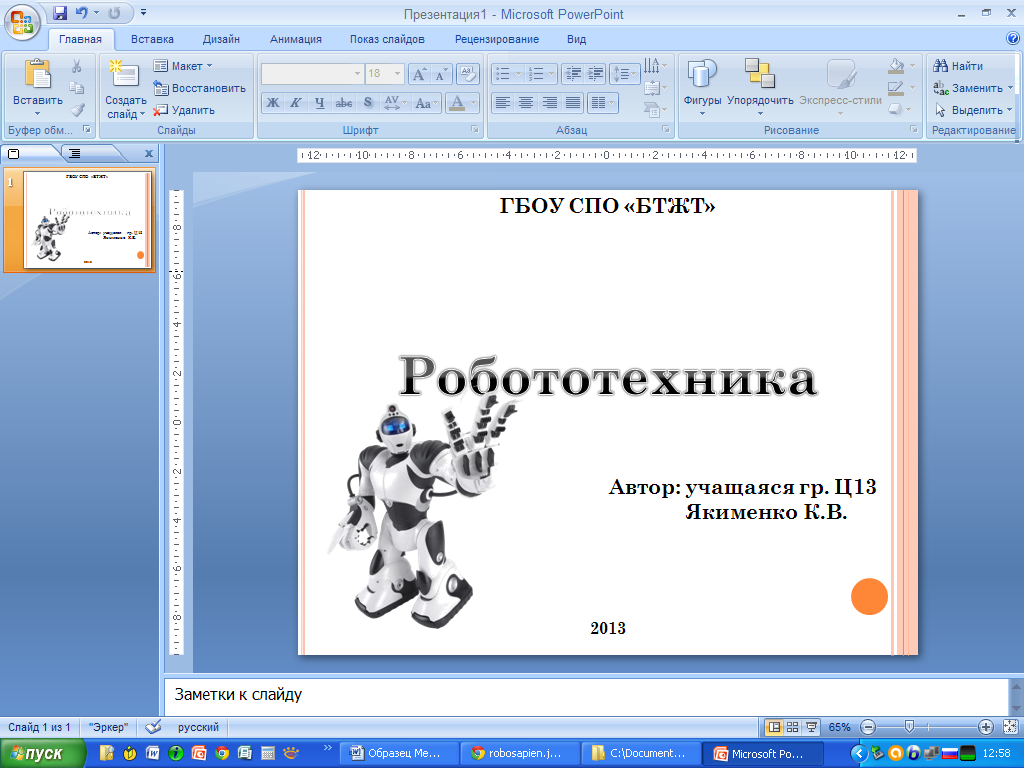 Приложение ЛКритерии оценки выполнения внеаудиторных самостоятельных работКритерии оценки сообщенияКритерии оценки работы по проработке конспектовКритерии оценки работы по подготовке к практическим работамКритерии оценки кроссвордаКритерии оценки компьютерной презентацииРАССМОТРЕНЫПредметно-цикловой комиссиейПротокол № ____от «____» _________ 20__ г.председатель ПЦК__________ Т.В. АнисимоваУТВЕРЖДАЮЗам. директора по УР_________  А.Р. Анохина «____» _________ 20__ г.РЕКОМЕНДОВАНЫМетодическим Советом к изданию и использованию в учебном процессе«____» _________ 20__ г.Пояснительная записка………………………………………………….51Самостоятельные работы к разделу 1 «Информационная деятельность человека» .…………………………….…..…………......132Самостоятельные работы к разделу 2 «Средства информационных и коммуникационных технологий» ….………………………..…...........263Самостоятельные работы к разделу 3 «Информация и информационные процессы» ..…………………..………………….....414Самостоятельные работы к разделу 4 «Технологии создания и преобразования информационных объектов» ………….………….....575Самостоятельные работы к разделу 5 «Телекоммуникационные технологии» ………………………………………………………….....72Приложение А Список литературы и источников……………………87Приложение Б Алгоритм самостоятельной работы над сообщением………………………………………………………………89Приложение В  Правила оформления текстовых материалов………. 91Приложение Г  Образец оформления титульного листа сообщения.. 93Приложение Д  Правила составления кроссвордов ………………….94Приложение Е  Образец оформления титульного листа кроссворда..96Приложение Ж  Алгоритм самостоятельной работы над презентацией …………………………………………………………….97Приложение И   Рекомендации по оформлениюкомпьютерной презентации ……………………………………………………………..99Приложение К   Образец оформления титульного слайда презентации ……………………………………………………………..103Приложение Л   Критерии оценки выполнения внеаудиторных самостоятельных работ…………………………………………………104№Виды самостоятельной работыРегламент времени на подготовкуФорма проверки1Подготовка к практической работе1 часВыполнение практической работы на уроке,оценка в журнал2Проработка теоретического  материала, изученного на уроке (конспекта)0,2 часаПроверка организации конспекта Фронтальный опросИндивидуальное экспресс-тестирование,оценка в журнал3Подготовка к контролю знаний1 часВыполнение тестового задания  на уроке,оценка в журнал4Выполнение индивидуальных творческих заданий: Подготовка кроссвордов Подготовка сообщений на заданные темы Создание мультимедийных презентаций на заданную тему2 часа2 часа3-5 часовПроверка преподавателем,оценка в журналСообщение на уроке (регламент – 3 минуты)Демонстрация презентации на уроке, оценка в журнал5Работа с клавиатурными тренажерами1 часНаблюдениеИтого количество часов на ВСР               95Итого количество часов на ВСР               95Итого количество часов на ВСР               95Итого количество часов на ВСР               95ГруппаКол-во часов1 семестр (недели)1 семестр (недели)1 семестр (недели)1 семестр (недели)1 семестр (недели)1 семестр (недели)1 семестр (недели)1 семестр (недели)1 семестр (недели)1 семестр (недели)1 семестр (недели)1 семестр (недели)1 семестр (недели)1 семестр (недели)1 семестр (недели)1 семестр (недели)1 семестр (недели)ГруппаКол-во часов1234567891011121314151617Э12С12П12ГруппаКол-во часов2 семестр (недели)2 семестр (недели)2 семестр (недели)2 семестр (недели)2 семестр (недели)2 семестр (недели)2 семестр (недели)2 семестр (недели)2 семестр (недели)2 семестр (недели)2 семестр (недели)2 семестр (недели)2 семестр (недели)ГруппаКол-во часов18192021222324252627282930Э12С12П12ГруппаКол-во часов2 семестр (недели)2 семестр (недели)2 семестр (недели)2 семестр (недели)2 семестр (недели)2 семестр (недели)2 семестр (недели)2 семестр (недели)2 семестр (недели)2 семестр (недели)2 семестр (недели)2 семестр (недели)2 семестр (недели)ГруппаКол-во часов31323334353637383940414243Э12С12П12ГруппаКол-во часов3 семестр (недели)3 семестр (недели)3 семестр (недели)3 семестр (недели)3 семестр (недели)3 семестр (недели)3 семестр (недели)3 семестр (недели)3 семестр (недели)3 семестр (недели)3 семестр (недели)3 семестр (недели)3 семестр (недели)3 семестр (недели)3 семестр (недели)3 семестр (недели)3 семестр (недели)ГруппаКол-во часов1234567891011121314151617Э12С12П12ГруппаКол-во часов4 семестр (недели)4 семестр (недели)4 семестр (недели)4 семестр (недели)4 семестр (недели)4 семестр (недели)4 семестр (недели)4 семестр (недели)4 семестр (недели)4 семестр (недели)4 семестр (недели)4 семестр (недели)4 семестр (недели)ГруппаКол-во часов18192021222324252627282930Э12С12П12ГруппаКол-во часов4 семестр (недели)4 семестр (недели)4 семестр (недели)4 семестр (недели)4 семестр (недели)4 семестр (недели)4 семестр (недели)4 семестр (недели)4 семестр (недели)4 семестр (недели)4 семестр (недели)4 семестр (недели)4 семестр (недели)ГруппаКол-во часов31323334353637383940414243Э12С12П12Низкий уровеньСредний уровеньВысокий уровеньНаличие четко организованного конспекта,  материал которого соответствует заданной теме1 балл2 балла3 баллаПравильность, лаконичность и четкость ответов на вопросы по конспекту1 балл2 балла3 баллаПравильность оформления1 балл2 балла3 баллаИтого максимально 		369Оценка4-5 баллов «удовлетворительно»6-7 баллов «хорошо»8-9 баллов «отлично»Низкий уровеньСредний уровеньВысокий уровеньЧеткость, правильность  и самостоятельность при выполнении практической работы на практическом занятии1 балл2 балла3 баллаНаличие заготовки отчета к практической работе; наличие конспекта  по теме1 балл2 балла3 баллаПравильность оформления1 балл2 балла3 баллаИтого максимально 369Оценка4-5 баллов «удовлетворительно»6-7 баллов «хорошо»8-9 баллов «отлично»Низкий уровеньСредний уровеньВысокий уровеньСоответствие представленной информации заданной теме1 балл2 балла3 баллаХарактер и стиль изложения материала сообщения 1 балл2 балла3 баллаПравильность оформления1 балл2 балла3 баллаИтого максимально 		369Оценка4-5 баллов «удовлетворительно»6-7 баллов «хорошо»8-9 баллов «отлично»Низкий уровеньСредний уровеньВысокий уровеньГрамотность в определениях терминов4-5 ошибок1 балл2-3 ошибки2 баллаошибок3 баллаУровень  сложности составленных вопросов1 балл2 балла3 баллаПравильность оформления отчета1 балл2 балла3 баллаТворческий подход к оформлению1 балл2 балла3 баллаИтого максимально 4812Оценка6-7 баллов «удовлетворительно»8-10 баллов «хорошо»11-12 баллов «отлично»Низкий уровеньСредний уровеньВысокий уровеньСоответствие представленной в презентации информации заданной теме1 балл2 балла3 баллаЛогика, характер и стиль выступления1 балл2 балла3 баллаПравильность оформления презентации(дизайн и эргономика)1 балл2 балла3 баллаИтого максимально 369Оценка4-5 баллов «удовлетворительно»6-7 баллов «хорошо»8-9 баллов «отлично»Низкий уровеньСредний уровеньВысокий уровеньНаличие четко организованного конспекта,  материал которого соответствует заданной теме1 балл2 балла3 баллаПравильность, лаконичность и четкость ответов на вопросы по конспекту1 балл2 балла3 баллаПравильность оформления1 балл2 балла3 баллаИтого максимально 		369Оценка4-5 баллов «удовлетворительно»6-7 баллов «хорошо»8-9 баллов «отлично»Низкий уровеньСредний уровеньВысокий уровеньЧеткость, правильность  и самостоятельность при выполнении практической работы на практическом занятии1 балл2 балла3 баллаНаличие заготовки отчета к практической работе; наличие конспекта  по теме1 балл2 балла3 баллаПравильность оформления1 балл2 балла3 баллаИтого максимально 369Оценка4-5 баллов «удовлетворительно»6-7 баллов «хорошо»8-9 баллов «отлично»Низкий уровеньСредний уровеньВысокий уровеньСоответствие представленной информации заданной теме1 балл2 балла3 баллаХарактер и стиль изложения материала сообщения 1 балл2 балла3 баллаПравильность оформления1 балл2 балла3 баллаИтого максимально 		369Оценка4-5 баллов «удовлетворительно»6-7 баллов «хорошо»8-9 баллов «отлично»Низкий уровеньСредний уровеньВысокий уровеньГрамотность в определениях терминов4-5 ошибок1 балл2-3 ошибки2 баллаошибок3 баллаУровень  сложности составленных вопросов1 балл2 балла3 баллаПравильность оформления отчета1 балл2 балла3 баллаТворческий подход к оформлению1 балл2 балла3 баллаИтого максимально4812Оценка6-7 баллов «удовлетворительно»8-10 баллов «хорошо»11-12 баллов «отлично»Низкий уровеньСредний уровеньВысокий уровеньСоответствие представленной в презентации информации заданной теме1 балл2 балла3 баллаЛогика, характер и стиль выступления1 балл2 балла3 баллаПравильность оформления презентации(дизайн и эргономика)1 балл2 балла3 баллаИтого максимально 369Оценка4-5 баллов «удовлетворительно»6-7 баллов «хорошо»8-9 баллов «отлично»Низкий уровеньСредний уровеньВысокий уровеньНаличие четко организованного конспекта,  материал которого соответствует заданной теме1 балл2 балла3 баллаПравильность, лаконичность и четкость ответов на вопросы по конспекту1 балл2 балла3 баллаПравильность оформления1 балл2 балла3 баллаИтого максимально 		369Оценка4-5 баллов «удовлетворительно»6-7 баллов «хорошо»8-9 баллов «отлично»Низкий уровеньСредний уровеньВысокий уровеньЧеткость, правильность  и самостоятельность при выполнении практической работы на практическом занятии1 балл2 балла3 баллаНаличие заготовки отчета к практической работе; наличие конспекта  по теме1 балл2 балла3 баллаПравильность оформления1 балл2 балла3 баллаИтого максимально 369Оценка4-5 баллов «удовлетворительно»6-7 баллов «хорошо»8-9 баллов «отлично»Низкий уровеньСредний уровеньВысокий уровеньСоответствие представленной информации заданной теме1 балл2 балла3 баллаХарактер и стиль изложения материала сообщения 1 балл2 балла3 баллаПравильность оформления1 балл2 балла3 баллаИтого максимально 		369Оценка4-5 баллов «удовлетворительно»6-7 баллов «хорошо»8-9 баллов «отлично»Низкий уровеньСредний уровеньВысокий уровеньГрамотность в определениях терминов4-5 ошибок1 балл2-3 ошибки2 баллаошибок3 баллаУровень  сложности составленных вопросов1 балл2 балла3 баллаПравильность оформления отчета1 балл2 балла3 баллаТворческий подход к оформлению1 балл2 балла3 баллаИтого максимально4812Оценка6-7 баллов «удовлетворительно»8-10 баллов «хорошо»11-12 баллов «отлично»Низкий уровеньСредний уровеньВысокий уровеньСоответствие представленной в презентации информации заданной теме1 балл2 балла3 баллаЛогика, характер и стиль выступления1 балл2 балла3 баллаПравильность оформления презентации(дизайн и эргономика)1 балл2 балла3 баллаИтого максимально 369Оценка4-5 баллов «удовлетворительно»6-7 баллов «хорошо»8-9 баллов «отлично»Низкий уровеньСредний уровеньВысокий уровеньНаличие четко организованного конспекта,  материал которого соответствует заданной теме1 балл2 балла3 баллаПравильность, лаконичность и четкость ответов на вопросы по конспекту1 балл2 балла3 баллаПравильность оформления1 балл2 балла3 баллаИтого максимально 		369Оценка4-5 баллов «удовлетворительно»6-7 баллов «хорошо»8-9 баллов «отлично»Низкий уровеньСредний уровеньВысокий уровеньЧеткость, правильность  и самостоятельность при выполнении практической работы на практическом занятии1 балл2 балла3 баллаНаличие заготовки отчета к практической работе; наличие конспекта  по теме1 балл2 балла3 баллаПравильность оформления1 балл2 балла3 баллаИтого максимально 369Оценка4-5 баллов «удовлетворительно»6-7 баллов «хорошо»8-9 баллов «отлично»Низкий уровеньСредний уровеньВысокий уровеньСоответствие представленной информации заданной теме1 балл2 балла3 баллаХарактер и стиль изложения материала сообщения 1 балл2 балла3 баллаПравильность оформления1 балл2 балла3 баллаИтого максимально 		369Оценка4-5 баллов «удовлетворительно»6-7 баллов «хорошо»8-9 баллов «отлично»Низкий уровеньСредний уровеньВысокий уровеньГрамотность в определениях терминов4-5 ошибок1 балл2-3 ошибки2 баллаошибок3 баллаУровень  сложности составленных вопросов1 балл2 балла3 баллаПравильность оформления отчета1 балл2 балла3 баллаТворческий подход к оформлению1 балл2 балла3 баллаИтого максимально4812Оценка6-7 баллов «удовлетворительно»8-10 баллов «хорошо»11-12 баллов «отлично»Низкий уровеньСредний уровеньВысокий уровеньСоответствие представленной в презентации информации заданной теме1 балл2 балла3 баллаЛогика, характер и стиль выступления1 балл2 балла3 баллаПравильность оформления презентации(дизайн и эргономика)1 балл2 балла3 баллаИтого максимально 369Оценка4-5 баллов «удовлетворительно»6-7 баллов «хорошо»8-9 баллов «отлично»Низкий уровеньСредний уровеньВысокий уровеньНаличие четко организованного конспекта,  материал которого соответствует заданной теме1 балл2 балла3 баллаПравильность, лаконичность и четкость ответов на вопросы по конспекту1 балл2 балла3 баллаПравильность оформления1 балл2 балла3 баллаИтого максимально 		369Оценка4-5 баллов «удовлетворительно»6-7 баллов «хорошо»8-9 баллов «отлично»Низкий уровеньСредний уровеньВысокий уровеньЧеткость, правильность  и самостоятельность при выполнении практической работы на практическом занятии1 балл2 балла3 баллаНаличие заготовки отчета к практической работе; наличие конспекта  по теме1 балл2 балла3 баллаПравильность оформления1 балл2 балла3 баллаИтого максимально 369Оценка4-5 баллов «удовлетворительно»6-7 баллов «хорошо»8-9 баллов «отлично»Низкий уровеньСредний уровеньВысокий уровеньСоответствие представленной информации заданной теме1 балл2 балла3 баллаХарактер и стиль изложения материала сообщения 1 балл2 балла3 баллаПравильность оформления1 балл2 балла3 баллаИтого максимально 		369Оценка4-5 баллов «удовлетворительно»6-7 баллов «хорошо»8-9 баллов «отлично»Низкий уровеньСредний уровеньВысокий уровеньГрамотность в определениях терминов4-5 ошибок1 балл2-3 ошибки2 баллаошибок3 баллаУровень  сложности составленных вопросов1 балл2 балла3 баллаПравильность оформления отчета1 балл2 балла3 баллаТворческий подход к оформлению1 балл2 балла3 баллаИтого максимально4812Оценка6-7 баллов «удовлетворительно»8-10 баллов «хорошо»11-12 баллов «отлично»Низкий уровеньСредний уровеньВысокий уровеньСоответствие представленной в презентации информации заданной теме1 балл2 балла3 баллаЛогика, характер и стиль выступления1 балл2 балла3 баллаПравильность оформления презентации(дизайн и эргономика)1 балл2 балла3 баллаИтого максимально 369Оценка4-5 баллов «удовлетворительно»6-7 баллов «хорошо»8-9 баллов «отлично»№ п/пКритерии оценкиМетод оценкиРабота выполненаРабота выполнена не полностьюРабота не выполнена№ п/пКритерии оценкиМетод оценкиВысокий уровень3 баллаСредний уровень2 баллаНизкий уровень1 балл1Соответствие представленной информации заданной темеНаблюдение преподавателяСодержание сообщения полностью соответствует заданной теме, тема раскрыта полностьюСодержание сообщения соответствует заданной теме, но в тексте есть отклонения от темы или тема раскрыта не полностью.Слишком краткий либо слишком пространный текст сообщения.Обучающийся работу не выполнил вовсе.Содержание сообщения не соответствует заданной теме, тема не раскрыта.Отчет выполнен и оформлен небрежно, без соблюдения установленных требований.Объем текста сообщения значительно превышает регламент. 2Характер и стиль изложения материала сообщения Наблюдение преподавателяМатериал  в сообщении излагается логично, по плану;В содержании используются термины по изучаемой теме;Произношение и объяснение терминов сообщения не вызывает у обучающегося затруднений Материал  в сообщении не имеет четкой логики изложения (не по плану).В содержании не используются термины по изучаемой теме, либо их недостаточно для раскрытия темы.Произношение и объяснение терминов вызывает у обучающегося затруднения.Обучающийся работу не выполнил вовсе.Содержание сообщения не соответствует заданной теме, тема не раскрыта.Отчет выполнен и оформлен небрежно, без соблюдения установленных требований.Объем текста сообщения значительно превышает регламент. 3Правильность оформленияПроверка работы Текст сообщения оформлен аккуратно и точно в соответствии с правилами оформления.Объем текста сообщения соответствует регламенту. Текст сообщения оформлен недостаточно аккуратно. Присутствуют неточности в оформлении.Объем текста сообщения не соответствует регламенту.Обучающийся работу не выполнил вовсе.Содержание сообщения не соответствует заданной теме, тема не раскрыта.Отчет выполнен и оформлен небрежно, без соблюдения установленных требований.Объем текста сообщения значительно превышает регламент. Оценка4-5 баллов «удовлетворительно»6-7 баллов «хорошо»8-9 баллов «отлично»№ п/пКритерии оценкиМетод оценкиРабота выполненаРабота выполнена не полностьюРабота не выполнена№ п/пКритерии оценкиМетод оценкиВысокий уровень3 баллаСредний уровень2 баллаНизкий уровень1 балл1Соответствие материала конспекта заданной темеНаблюдение преподавателяСодержание конспекта полностью соответствует заданной темеСодержание материала в конспекте соответствует заданной теме, но конспект не полный, нет выделения основных терминов и формул.Работа обучающимся не сдана вовсе.Отсутствует конспект по заданной теме.Ответы  на вопросы не верны, или вовсе не найдены в материалах конспекта.В ответах не используются термины и определения по изучаемой теме.Объяснение терминов, используемых в законспектированном материале, вызывает затруднения.Отчет выполнен и оформлен небрежно, без соблюдения установленных требований. 2Четко организованный конспект.Правильность, лаконичность и четкость ответов на вопросыНаблюдение преподавателяПредставлен правильно организованный конспект. Ответы правильные, и  в отчете излагаются четко и лаконично, без лишнего текста и пояснений.Представлен конспект без следов организации и проработки. Ответы правильные, но имеются незначительные недочеты.Работа обучающимся не сдана вовсе.Отсутствует конспект по заданной теме.Ответы  на вопросы не верны, или вовсе не найдены в материалах конспекта.В ответах не используются термины и определения по изучаемой теме.Объяснение терминов, используемых в законспектированном материале, вызывает затруднения.Отчет выполнен и оформлен небрежно, без соблюдения установленных требований. 3Правильность оформленияПроверка работы Оформление отчета полностью соответствует требованиям.В оформлении отчета имеются незначительные недочеты  и небольшая небрежность. Работа обучающимся не сдана вовсе.Отсутствует конспект по заданной теме.Ответы  на вопросы не верны, или вовсе не найдены в материалах конспекта.В ответах не используются термины и определения по изучаемой теме.Объяснение терминов, используемых в законспектированном материале, вызывает затруднения.Отчет выполнен и оформлен небрежно, без соблюдения установленных требований. Оценка4-5 баллов «удовлетворительно»6-7 баллов «хорошо»8-9 баллов «отлично»№ п/пКритерии оценкиМетод оценкиРабота выполненаРабота выполнена не полностьюРабота не выполнена№ п/пКритерии оценкиМетод оценкиВысокий уровень3 баллаСредний уровень2 баллаНизкий уровень1 балл1Правильность и самостоятельность выполнения всех этапов практической работыНаблюдение преподавателяПрактическая работа выполнена самостоятельно и правильноПри выполнении практической работы обучающийся допускал незначительные ошибки, часто обращался за помощью к преподавателюПрактическая работа не выполнена.Обучающийся выполнял работу только с помощью преподавателя и других учащихсяОбучающийся не имеет конспекта и заготовки отчета по практической работе.Отчет выполнен и оформлен небрежно, без соблюдения установленных требований.2Наличие конспекта,  материал которого соответствует теме практической работы Наличие заготовки отчета к практической работеНаблюдение преподавателяИмеется  заготовка отчета к практической работе Содержание конспекта полностью соответствует теме практической работыЗаготовка отчета имеется в наличии, но с недочетами, не полными таблицами и т.п. Конспект имеется в наличии,  но содержит не полный материал  теме практической работыПрактическая работа не выполнена.Обучающийся выполнял работу только с помощью преподавателя и других учащихсяОбучающийся не имеет конспекта и заготовки отчета по практической работе.Отчет выполнен и оформлен небрежно, без соблюдения установленных требований.3Правильность оформленияПроверка работы Оформление отчета полностью соответствует требованиям.В оформлении отчета имеются незначительные недочеты  и небольшая небрежность. Практическая работа не выполнена.Обучающийся выполнял работу только с помощью преподавателя и других учащихсяОбучающийся не имеет конспекта и заготовки отчета по практической работе.Отчет выполнен и оформлен небрежно, без соблюдения установленных требований.Оценка4-5 баллов «удовлетворительно»6-7 баллов «хорошо»8-9 баллов «отлично»№ п/пКритерии оценкиМетод оценкиРабота выполненаРабота выполнена не полностьюРабота не выполнена№ п/пКритерии оценкиМетод оценкиВысокий уровень3 баллаСредний уровень2 баллаНизкий уровень1 балл1Грамотность в определениях терминовНаблюдение преподавателяТермины и определения написаны грамотно, допускается 1 ошибкаЕсть незначительное количество грамматических ошибок (2-3)Обучающийся работу не выполнил вовсе.Значительное количество грамматических ошибок (4-5)Содержание терминов в кроссворде не соответствует заданной теме.В содержании кроссворда используется много (более 2/3) терминов не по изучаемой теме;Определение терминов не точны либо пространны, либо слишком краткиОпределения содержат явную подсказку термина.Определения терминов повторяют дословно текст учебника или конспектаОтчет выполнен и оформлен небрежно, без соблюдения установленных требований.Отсутствует творческий подход к оформлению кроссворда2Уровень  сложности составленных вопросовНаблюдение преподавателяВ содержании кроссворда используются термины по изучаемой теме;Определение терминов не вызывает у обучающегося затрудненийОпределения терминов не повторяют дословно текст учебника или конспекта В содержании кроссворда используется несколько терминов не по изучаемой теме;Определение терминов вызывает у обучающегося некоторые затрудненияНекоторые определения терминов повторяют дословно текст учебника или конспектаОбучающийся работу не выполнил вовсе.Значительное количество грамматических ошибок (4-5)Содержание терминов в кроссворде не соответствует заданной теме.В содержании кроссворда используется много (более 2/3) терминов не по изучаемой теме;Определение терминов не точны либо пространны, либо слишком краткиОпределения содержат явную подсказку термина.Определения терминов повторяют дословно текст учебника или конспектаОтчет выполнен и оформлен небрежно, без соблюдения установленных требований.Отсутствует творческий подход к оформлению кроссворда3Правильность оформления отчетаПроверка работы Кроссворд оформлен аккуратно и точно в соответствии с правилами оформления.Объем отчета соответствует регламенту. Кроссворд оформлен недостаточно аккуратно.Объем отчета превышает регламент.Обучающийся работу не выполнил вовсе.Значительное количество грамматических ошибок (4-5)Содержание терминов в кроссворде не соответствует заданной теме.В содержании кроссворда используется много (более 2/3) терминов не по изучаемой теме;Определение терминов не точны либо пространны, либо слишком краткиОпределения содержат явную подсказку термина.Определения терминов повторяют дословно текст учебника или конспектаОтчет выполнен и оформлен небрежно, без соблюдения установленных требований.Отсутствует творческий подход к оформлению кроссворда4Творческий подход к оформлениюНаблюдение преподавателяКроссворд оформлен иллюстрациямиСетка кроссворда имеет заливку, красочно оформленаПри оформлении кроссворда использовано специальное программное обеспечениеКроссворд оформлен иллюстрациями, но некоторые из них не соответствуют теме кроссвордаПри оформлении кроссворда не использовалось специальное программное обеспечениеОбучающийся работу не выполнил вовсе.Значительное количество грамматических ошибок (4-5)Содержание терминов в кроссворде не соответствует заданной теме.В содержании кроссворда используется много (более 2/3) терминов не по изучаемой теме;Определение терминов не точны либо пространны, либо слишком краткиОпределения содержат явную подсказку термина.Определения терминов повторяют дословно текст учебника или конспектаОтчет выполнен и оформлен небрежно, без соблюдения установленных требований.Отсутствует творческий подход к оформлению кроссвордаОценка4-5 баллов «удовлетворительно»6-7 баллов «хорошо»8-9 баллов «отлично»№ п/пКритерии оценкиМетод оценкиРабота выполненаРабота выполнена не полностьюРабота не выполнена№ п/пКритерии оценкиМетод оценкиВысокий уровень3 баллаСредний уровень2 баллаНизкий уровень1 балл1Содержание:соответствие  материала презентации заданной теме;знание предмета;грамотное использование терминологии;обоснованное применение эффектов визуализации и анимации;общая грамотностьНаблюдение преподавателяОтобранный материал полностью соответствует заданной теме, содержание слайдов ярко отражает знание предмета и грамотное использование терминологии, прослеживается обоснованность применения иллюстративного материала и эффектов визуализации, текстовый материал оформлен без грамматических и пунктуационных ошибокЕсть незначительное количество материала (текстового либо иллюстраций), не соответствующего теме презентации, имеются незначительные ошибки в использовании терминов, незначительное превышение количества эффектов анимацииОбучающийся работу не выполнил вовсе.Презентация выполнена не сами обучающимся (плагиат)  Имеется значительное количество грамматических ошибок в текстовом материале презентации Содержание терминов в презентации не соответствует заданной теме либо определения терминов не точны либо пространны, либо слишком краткиСущественно нарушена логичность изложения материалаОтсутствует речевое сопровождение презентацииПрезентация оформлена небрежно, без соблюдения установленных эргономических требований к компьютерной презентации.Отсутствует творческий подход к оформлению презентации.2Логичность изложения материалаНаблюдение преподавателяСтройное логико-композиционное построение материала презентацииЕсть незначительное нарушение логики изложения материала презентацииОбучающийся работу не выполнил вовсе.Презентация выполнена не сами обучающимся (плагиат)  Имеется значительное количество грамматических ошибок в текстовом материале презентации Содержание терминов в презентации не соответствует заданной теме либо определения терминов не точны либо пространны, либо слишком краткиСущественно нарушена логичность изложения материалаОтсутствует речевое сопровождение презентацииПрезентация оформлена небрежно, без соблюдения установленных эргономических требований к компьютерной презентации.Отсутствует творческий подход к оформлению презентации.3Речевое сопровождение презентации:наличие речевого сопровождения презентации;строгое логико-композиционное построение речи;доказательность аргументированность;использование вербальных (языковых) и невербальных средств (поза, жесты) выразительности;фонетическая организация речи (правильность ударения, четкая дикция, логические ударения)Наблюдение преподавателяПрезентация  сопровождается заранее отрепетированным выступлением;речь логически выстроена, доказательна;грамотно используются вербальные и невербальные средства выразительности;речь организована фонетически правильно Имеется заранее приготовленное выступление, но обучающийся пользуется напечатанным текстом;речь имеет незначительные логические отступления, иногда возникают трудности аргументации; не используются вербальные или невербальные средства выразительности речи;имеются незначительные фонетические ошибки речиОбучающийся работу не выполнил вовсе.Презентация выполнена не сами обучающимся (плагиат)  Имеется значительное количество грамматических ошибок в текстовом материале презентации Содержание терминов в презентации не соответствует заданной теме либо определения терминов не точны либо пространны, либо слишком краткиСущественно нарушена логичность изложения материалаОтсутствует речевое сопровождение презентацииПрезентация оформлена небрежно, без соблюдения установленных эргономических требований к компьютерной презентации.Отсутствует творческий подход к оформлению презентации.4Оформление:творческий подход к оформлению презентации;соблюдение эргономических требований к компьютерной презентации (корректное сочетание фона и графики, имеется достаточное количество фото- и видео материалов, учтены особенности восприятия  графической информации); использование специального программного обеспеченияНаблюдение преподавателяПрослеживается творческий подход к оформлению презентации;Соблюдены эргономические требования к компьютерной презентации; Использовано специальное программное обеспечение, презентация сохранена в режиме демонстрации слайдовИмеются незначительные нарушения эргономических требований к компьютерной презентации (не совсем корректное сочетание фона и графики, количество фото- и видео материалов недостаточное либо избыточное,  не всегда учтены особенности восприятия  графической информации); презентация не сохранена в режиме демонстрации слайдов Обучающийся работу не выполнил вовсе.Презентация выполнена не сами обучающимся (плагиат)  Имеется значительное количество грамматических ошибок в текстовом материале презентации Содержание терминов в презентации не соответствует заданной теме либо определения терминов не точны либо пространны, либо слишком краткиСущественно нарушена логичность изложения материалаОтсутствует речевое сопровождение презентацииПрезентация оформлена небрежно, без соблюдения установленных эргономических требований к компьютерной презентации.Отсутствует творческий подход к оформлению презентации.Оценка4-5 баллов «удовлетворительно»6-7 баллов «хорошо»8-9 баллов «отлично»